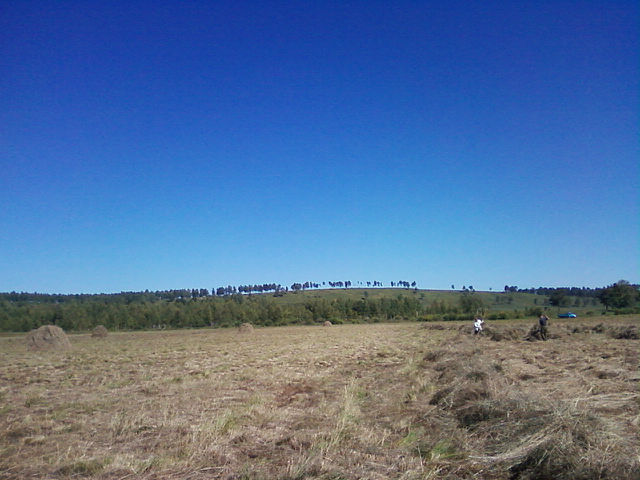 02.06.2017 г. №41Российская ФедерацияИркутская областьЭхирит-Булагатский муниципальный районМУНИЦИПАЛЬНОЕ ОБРАЗОВАНИЕ «ЗАХАЛЬСКОЕ»ГЛАВА АДМИНИСТРАЦИИПОСТАНОВЛЕНИЕ«О присвоении адреса»                            В соответствии с п. 21  ст. 6  Устава муниципального образования  «Захальское», на основании Федерального закона №131-ФЗ «Об общих принципах организации местного самоуправления в РФ»:ПОСТАНОВЛЯЮ:                       Земельному участку, расположенному  по адресу: Иркутская область, Эхирит-Булагатский район, с. Захал  ул. Советская, 5 А  присвоить адрес: Российская Федерация,  Иркутская область, Эхирит-Булагатский район, с. Захал  ул. Советская  д. 5АГлава администрации:                                                     А.Н. ЧерниговМО «Захальское»31.05.2017 г. №40Российская ФедерацияИркутская областьЭхирит-Булагатский муниципальный районМУНИЦИПАЛЬНОЕ ОБРАЗОВАНИЕ «ЗАХАЛЬСКОЕ»ГЛАВА АДМИНИСТРАЦИИПОСТАНОВЛЕНИЕ«О присвоении адреса»                            В соответствии с п. 21  ст. 6  Устава муниципального образования  «Захальское», на основании Федерального закона №131-ФЗ «Об общих принципах организации местного самоуправления в РФ», в целях актуализации данных в ФИАС:ПОСТАНОВЛЯЮ:В связи с упорядочиванием адресного хозяйства, объектам недвижимости –жилым домам блокированной застройки, расположенным на территории с. Захал муниципального образования «Захальское»  присвоить адреса:Российская Федерация,  Иркутская область, Эхирит-Булагатский район, с. Захал ул. Свердлова  д.10  кв. 1Российская Федерация,  Иркутская область, Эхирит-Булагатский район, с. Захал ул. Свердлова  д.10  кв. 2Российская Федерация,  Иркутская область, Эхирит-Булагатский район, с. Захал ул. Свердлова  д.12  кв. 1Российская Федерация,  Иркутская область, Эхирит-Булагатский район, с. Захал ул. Свердлова  д.12  кв. 2Российская Федерация,  Иркутская область, Эхирит-Булагатский район, с. Захал ул. Свердлова  д.14  кв. 1Российская Федерация,  Иркутская область, Эхирит-Булагатский район, с. Захал ул. Свердлова  д.14  кв. 2Российская Федерация,  Иркутская область, Эхирит-Булагатский район, с. Захал ул. Свердлова  д.15  кв. 1Российская Федерация,  Иркутская область, Эхирит-Булагатский район, с. Захал ул. Свердлова  д.15  кв. 2Российская Федерация,  Иркутская область, Эхирит-Булагатский район, с. Захал ул. Новая  д. 2  кв. 1Российская Федерация,  Иркутская область, Эхирит-Булагатский район, с. Захал ул. Новая  д. 2  кв. 2Российская Федерация,  Иркутская область, Эхирит-Булагатский район, с. Захал ул. Новая  д. 2  кв. 3Российская Федерация,  Иркутская область, Эхирит-Булагатский район, с. Захал ул. Новая  д. 2  кв. 4Российская Федерация,  Иркутская область, Эхирит-Булагатский район, с. Захал ул. Новая  д. 3  кв. 1Российская Федерация,  Иркутская область, Эхирит-Булагатский район, с. Захал ул. Новая  д. 3  кв. 2Российская Федерация,  Иркутская область, Эхирит-Булагатский район, с. Захал ул. Новая  д. 4  кв. 1Российская Федерация,  Иркутская область, Эхирит-Булагатский район, с. Захал ул. Новая  д. 4  кв. 2Российская Федерация,  Иркутская область, Эхирит-Булагатский район, с. Захал ул. Новая  д. 7  кв. 1Российская Федерация,  Иркутская область, Эхирит-Булагатский район, с. Захал ул. Новая  д. 7  кв. 2Российская Федерация,  Иркутская область, Эхирит-Булагатский район, с. Захал ул. Новая  д. 9  кв. 1Российская Федерация,  Иркутская область, Эхирит-Булагатский район, с. Захал ул. Новая  д. 9  кв. 2Российская Федерация,  Иркутская область, Эхирит-Булагатский район, с. Захал ул. Школьная  д. 1  кв. 1Российская Федерация,  Иркутская область, Эхирит-Булагатский район, с. Захал ул. Школьная д. 1  кв. 2Российская Федерация,  Иркутская область, Эхирит-Булагатский район, с. Захал ул. Школьная  д. 2  кв. 1Российская Федерация,  Иркутская область, Эхирит-Булагатский район, с. Захал ул. Школьная  д. 2  кв. 2Российская Федерация,  Иркутская область, Эхирит-Булагатский район, с. Захал ул. Школьная  д. 4  кв. 1Российская Федерация,  Иркутская область, Эхирит-Булагатский район, с. Захал ул. Школьная  д. 4  кв. 2Российская Федерация,  Иркутская область, Эхирит-Булагатский район, с. Захал ул. Школьная  д. 6  кв. 1Российская Федерация,  Иркутская область, Эхирит-Булагатский район, с. Захал ул. Школьная  д. 6  кв. 2Российская Федерация,  Иркутская область, Эхирит-Булагатский район, д. Мурино ул. Школьная  д. 1  кв. 1Российская Федерация,  Иркутская область, Эхирит-Булагатский район, д. Мурино ул. Школьная  д. 1  кв. 2Российская Федерация,  Иркутская область, Эхирит-Булагатский район, д. Мурино ул. Школьная  д. 1  кв. 3Российская Федерация,  Иркутская область, Эхирит-Булагатский район, д. Мурино ул. Школьная  д. 1  кв. 4Российская Федерация,  Иркутская область, Эхирит-Булагатский район, д. Мурино ул. Трактовая д. 4  кв. 1Российская Федерация,  Иркутская область, Эхирит-Булагатский район, д. Мурино ул. Трактовая  д. 4  кв. 2Российская Федерация,  Иркутская область, Эхирит-Булагатский район, д. Еловка ул. Советская  д. 4  кв. 1Российская Федерация,  Иркутская область, Эхирит-Булагатский район, д. Еловка ул. Советская  д. 4  кв. 2Российская Федерация,  Иркутская область, Эхирит-Булагатский район, д. Еловка ул. Советская  д. 6  кв. 1Российская Федерация,  Иркутская область, Эхирит-Булагатский район, д. Еловка ул. Советская  д. 6  кв. 2Российская Федерация,  Иркутская область, Эхирит-Булагатский район, д. Еловка ул. Советская  д. 18  кв. 1Российская Федерация,  Иркутская область, Эхирит-Булагатский район, д. Еловка ул. Советская  д. 18  кв. 2Российская Федерация,  Иркутская область, Эхирит-Булагатский район, д. Еловка ул. Советская  д. 20  кв. 1Российская Федерация,  Иркутская область, Эхирит-Булагатский район, д. Еловка ул. Советская  д. 20  кв. 2Российская Федерация,  Иркутская область, Эхирит-Булагатский район, д. Еловка ул. Советская  д. 31  кв. 1Российская Федерация,  Иркутская область, Эхирит-Булагатский район, д. Еловка ул. Советская  д. 31  кв. 2Российская Федерация,  Иркутская область, Эхирит-Булагатский район, д. Еловка ул. Советская  д. 32  кв. 1Российская Федерация,  Иркутская область, Эхирит-Булагатский район, д. Еловка ул. Советская  д. 32  кв. 2Российская Федерация,  Иркутская область, Эхирит-Булагатский район, д. Еловка ул. Советская  д. 33  кв. 1Российская Федерация,  Иркутская область, Эхирит-Булагатский район, д. Еловка ул. Советская  д. 33  кв. 2Российская Федерация,  Иркутская область, Эхирит-Булагатский район, д. Еловка ул. Советская  д. 35  кв. 1Российская Федерация,  Иркутская область, Эхирит-Булагатский район, д. Еловка ул. Советская  д. 35  кв. 2Российская Федерация,  Иркутская область, Эхирит-Булагатский район, д. Еловка ул. Юбилейная д. 1  кв. 1Российская Федерация,  Иркутская область, Эхирит-Булагатский район, д. Еловка ул. Юбилейная д. 1  кв. 2Российская Федерация,  Иркутская область, Эхирит-Булагатский район, д. Еловка ул. Юбилейная д. 2  кв. 1Российская Федерация,  Иркутская область, Эхирит-Булагатский район, д. Еловка ул. Юбилейная д. 2  кв. 2Российская Федерация,  Иркутская область, Эхирит-Булагатский район, д. Еловка ул. Юбилейная д. 3  кв. 1Российская Федерация,  Иркутская область, Эхирит-Булагатский район, д. Еловка ул. Юбилейная д. 3  кв. 2Российская Федерация,  Иркутская область, Эхирит-Булагатский район, д. Еловка ул. Юбилейная д. 4А  кв. 1Российская Федерация,  Иркутская область, Эхирит-Булагатский район, д. Еловка ул. Юбилейная д. 4А кв. 2Российская Федерация,  Иркутская область, Эхирит-Булагатский район, д. Еловка ул. Юбилейная д. 6  кв. 1Российская Федерация,  Иркутская область, Эхирит-Булагатский район, д. Еловка ул. Юбилейная д. 6  кв. 2Российская Федерация,  Иркутская область, Эхирит-Булагатский район, д. Еловка ул. Юбилейная д. 7  кв. 1Российская Федерация,  Иркутская область, Эхирит-Булагатский район, д. Еловка ул. Юбилейная д. 7  кв. 2Российская Федерация,  Иркутская область, Эхирит-Булагатский район, д. Еловка ул. Юбилейная д. 11  кв. 1Российская Федерация,  Иркутская область, Эхирит-Булагатский район, д. Еловка ул. Юбилейная д. 11  кв. 2Российская Федерация,  Иркутская область, Эхирит-Булагатский район, д. Куяда ул. Мира  д. 13Б  кв. 1Российская Федерация,  Иркутская область, Эхирит-Булагатский район, д. Куяда ул. Мира  д. 13Б  кв. 2Российская Федерация,  Иркутская область, Эхирит-Булагатский район, д. Куяда ул. Мира  д. 21  кв. 1Российская Федерация,  Иркутская область, Эхирит-Булагатский район, д. Куяда ул. Мира  д. 21  кв. 2Российская Федерация,  Иркутская область, Эхирит-Булагатский район, д. Куяда ул. Мира  д. 36  кв. 1Российская Федерация,  Иркутская область, Эхирит-Булагатский район, д. Куяда ул. Мира  д. 36  кв. 2Российская Федерация,  Иркутская область, Эхирит-Булагатский район, д. Куяда ул. Мира  д. 38  кв. 1Российская Федерация,  Иркутская область, Эхирит-Булагатский район, д. Куяда ул. Мира  д. 38  кв. 2Российская Федерация,  Иркутская область, Эхирит-Булагатский район, д. Куяда ул. Молодёжная  д. 3  кв. 1Российская Федерация,  Иркутская область, Эхирит-Булагатский район, д. Куяда ул. Молодёжная  д. 3  кв. 2Российская Федерация,  Иркутская область, Эхирит-Булагатский район, д. Куяда ул. Молодёжная  д. 4  кв. 1Российская Федерация,  Иркутская область, Эхирит-Булагатский район, д. Куяда ул. Молодёжная  д. 4  кв. 2Российская Федерация,  Иркутская область, Эхирит-Булагатский район, д. Куяда ул. Молодёжная  д. 5  кв. 1Российская Федерация,  Иркутская область, Эхирит-Булагатский район, д. Куяда ул. Молодёжная  д. 5  кв. 2Российская Федерация,  Иркутская область, Эхирит-Булагатский район, д. Куяда ул. Молодёжная  д. 12  кв. 1Российская Федерация,  Иркутская область, Эхирит-Булагатский район, д. Куяда ул. Молодёжная  д. 12  кв. 2Российская Федерация,  Иркутская область, Эхирит-Булагатский район, д. Куяда пер. Клубный д. 2  кв. 1Российская Федерация,  Иркутская область, Эхирит-Булагатский район, д. Куяда пер. Клубный д. 2  кв. 2Российская Федерация,  Иркутская область, Эхирит-Булагатский район, д. Куяда пер. Клубный д. 3  кв. 1Российская Федерация,  Иркутская область, Эхирит-Булагатский район, д. Куяда пер. Клубный д. 3  кв. 2Глава администрации:                                                     А.Н. ЧерниговМО «Захальское»31.05.2017 г. №39Российская ФедерацияИркутская областьЭхирит-Булагатский муниципальный районМУНИЦИПАЛЬНОЕ ОБРАЗОВАНИЕ «ЗАХАЛЬСКОЕ»ГЛАВА АДМИНИСТРАЦИИПОСТАНОВЛЕНИЕ«О присвоении адреса»                            В соответствии с п. 21  ст. 6  Устава муниципального образования  «Захальское», на основании Федерального закона №131-ФЗ «Об общих принципах организации местного самоуправления в РФ», в целях актуализации данных в ФИАС:ПОСТАНОВЛЯЮ:В связи с упорядочиванием адресного хозяйства, объектам недвижимости –жилым домам блокированной застройки, расположенным на территории п. Свердлово муниципального образования «Захальское»  присвоить адреса:Российская Федерация,  Иркутская область, Эхирит-Булагатский район, п. Свердлово ул. Советская  д.1  кв. 1Российская Федерация,  Иркутская область, Эхирит-Булагатский район, п. Свердлово ул. Советская  д.1  кв. 2Российская Федерация,  Иркутская область, Эхирит-Булагатский район, п. Свердлово ул. Советская  д.2  кв. 1Российская Федерация,  Иркутская область, Эхирит-Булагатский район, п. Свердлово ул. Советская  д. 2  кв. 2Российская Федерация,  Иркутская область, Эхирит-Булагатский район, п. Свердлово ул. Советская  д. 4  кв. 1Российская Федерация,  Иркутская область, Эхирит-Булагатский район, п. Свердлово ул. Советская  д. 4  кв. 2Российская Федерация,  Иркутская область, Эхирит-Булагатский район, п. Свердлово ул. Советская  д. 9  кв. 1Российская Федерация,  Иркутская область, Эхирит-Булагатский район, п. Свердлово ул. Советская  д. 9  кв. 2Российская Федерация,  Иркутская область, Эхирит-Булагатский район, п. Свердлово ул. Советская  д.17  кв. 1Российская Федерация,  Иркутская область, Эхирит-Булагатский район, п. Свердлово ул. Советская  д.17 кв. 2Российская Федерация,  Иркутская область, Эхирит-Булагатский район, п. Свердлово ул. Советская  д.30  кв. 1Российская Федерация,  Иркутская область, Эхирит-Булагатский район, п. Свердлово ул. Советская  д.30  кв. 2Российская Федерация,  Иркутская область, Эхирит-Булагатский район, п. Свердлово ул. Советская  д. 42  кв. 1Российская Федерация,  Иркутская область, Эхирит-Булагатский район, п. Свердлово ул. Советская  д. 42  кв. 2Российская Федерация,  Иркутская область, Эхирит-Булагатский район, п. Свердлово ул. Советская  д. 42  кв. 3Российская Федерация,  Иркутская область, Эхирит-Булагатский район, п. Свердлово ул. Советская  д. 48  кв. 1Российская Федерация,  Иркутская область, Эхирит-Булагатский район, п. Свердлово ул. Советская  д. 48  кв. 2Российская Федерация,  Иркутская область, Эхирит-Булагатский район, п. Свердлово ул. Советская  д. 76  кв. 1Российская Федерация,  Иркутская область, Эхирит-Булагатский район, п. Свердлово ул. Советская  д. 76 кв. 2Российская Федерация,  Иркутская область, Эхирит-Булагатский район, п. Свердлово ул. Советская  д. 80  кв. 1Российская Федерация,  Иркутская область, Эхирит-Булагатский район, п. Свердлово ул. Советская  д. 80  кв. 2Российская Федерация,  Иркутская область, Эхирит-Булагатский район, п. Свердлово ул. Набережная  д. 3  кв. 1Российская Федерация,  Иркутская область, Эхирит-Булагатский район, п. Свердлово ул. Набережная  д. 3  кв. 2Российская Федерация,  Иркутская область, Эхирит-Булагатский район, п. Свердлово ул. Набережная  д. 7  кв. 1Российская Федерация,  Иркутская область, Эхирит-Булагатский район, п. Свердлово ул. Набережная  д. 7  кв. 2Российская Федерация,  Иркутская область, Эхирит-Булагатский район, п. Свердлово ул. Садовая площадь  д. 1  кв. 1Российская Федерация,  Иркутская область, Эхирит-Булагатский район, п. Свердлово ул. Садовая площадь  д. 1  кв. 2Российская Федерация,  Иркутская область, Эхирит-Булагатский район, п. Свердлово ул. Садовая площадь  д. 3  кв. 1Российская Федерация,  Иркутская область, Эхирит-Булагатский район, п. Свердлово ул. Садовая площадь  д. 3  кв. 2Российская Федерация,  Иркутская область, Эхирит-Булагатский район, п. Свердлово ул. Степная  д. 3  кв. 1Российская Федерация,  Иркутская область, Эхирит-Булагатский район, п. Свердлово ул. Степная  д. 3  кв. 2Российская Федерация,  Иркутская область, Эхирит-Булагатский район, п. Свердлово ул. Степная  д. 7  кв. 1Российская Федерация,  Иркутская область, Эхирит-Булагатский район, п. Свердлово ул. Степная  д. 7  кв. 2Российская Федерация,  Иркутская область, Эхирит-Булагатский район, п. Свердлово ул. Степная  д. 8  кв. 1Российская Федерация,  Иркутская область, Эхирит-Булагатский район, п. Свердлово ул. Степная  д. 8  кв. 2Российская Федерация,  Иркутская область, Эхирит-Булагатский район, п. Свердлово ул. Степная  д. 9  кв. 1Российская Федерация,  Иркутская область, Эхирит-Булагатский район, п. Свердлово ул. Степная  д. 9  кв. 2Российская Федерация,  Иркутская область, Эхирит-Булагатский район, п. Свердлово ул. Степная  д. 10  кв. 1Российская Федерация,  Иркутская область, Эхирит-Булагатский район, п. Свердлово ул. Степная  д. 10  кв. 2Российская Федерация,  Иркутская область, Эхирит-Булагатский район, п. Свердлово ул. Степная  д. 12  кв. 1Российская Федерация,  Иркутская область, Эхирит-Булагатский район, п. Свердлово ул. Степная  д. 12  кв. 2Российская Федерация,  Иркутская область, Эхирит-Булагатский район, п. Свердлово ул. Мира  д. 1  кв. 1Российская Федерация,  Иркутская область, Эхирит-Булагатский район, п. Свердлово ул. Мира  д. 1  кв. 2Российская Федерация,  Иркутская область, Эхирит-Булагатский район, п. Свердлово ул. Мира  д. 3  кв. 1Российская Федерация,  Иркутская область, Эхирит-Булагатский район, п. Свердлово ул. Мира  д. 3  кв. 2Российская Федерация,  Иркутская область, Эхирит-Булагатский район, п. Свердлово ул. Мира  д. 5  кв. 1Российская Федерация,  Иркутская область, Эхирит-Булагатский район, п. Свердлово ул. Мира  д. 5  кв. 2Российская Федерация,  Иркутская область, Эхирит-Булагатский район, п. Свердлово ул. Мира  д. 7  кв. 1Российская Федерация,  Иркутская область, Эхирит-Булагатский район, п. Свердлово ул. Мира  д. 7  кв. 2Российская Федерация,  Иркутская область, Эхирит-Булагатский район, п. Свердлово ул. Мира  д. 9  кв. 1Российская Федерация,  Иркутская область, Эхирит-Булагатский район, п. Свердлово ул. Мира  д. 9  кв. 2Российская Федерация,  Иркутская область, Эхирит-Булагатский район, п. Свердлово ул. 40 лет Победы  д. 2  кв. 1Российская Федерация,  Иркутская область, Эхирит-Булагатский район, п. Свердлово ул. 40 лет Победы  д. 2  кв. 2Российская Федерация,  Иркутская область, Эхирит-Булагатский район, п. Свердлово ул. 40 лет Победы  д. 6  кв. 1Российская Федерация,  Иркутская область, Эхирит-Булагатский район, п. Свердлово ул. 40 лет Победы  д. 6  кв. 2Российская Федерация,  Иркутская область, Эхирит-Булагатский район, п. Свердлово ул. 40 лет Победы  д. 8  кв. 1Российская Федерация,  Иркутская область, Эхирит-Булагатский район, п. Свердлово ул. 40 лет Победы  д. 8  кв. 2Российская Федерация,  Иркутская область, Эхирит-Булагатский район, п. Свердлово ул. 40 лет Победы  д. 16  кв. 1Российская Федерация,  Иркутская область, Эхирит-Булагатский район, п. Свердлово ул. 40 лет Победы  д. 16  кв. 2Российская Федерация,  Иркутская область, Эхирит-Булагатский район, п. Свердлово ул. 70 лет Октября  д. 1  кв. 1Российская Федерация,  Иркутская область, Эхирит-Булагатский район, п. Свердлово ул. 70 лет Октября  д. 1  кв. 2Российская Федерация,  Иркутская область, Эхирит-Булагатский район, п. Свердлово ул. 70 лет Октября  д. 2  кв. 1Российская Федерация,  Иркутская область, Эхирит-Булагатский район, п. Свердлово ул. 70 лет Октября  д. 2  кв. 2Российская Федерация,  Иркутская область, Эхирит-Булагатский район, п. Свердлово ул. 70 лет Октября  д. 3  кв. 1Российская Федерация,  Иркутская область, Эхирит-Булагатский район, п. Свердлово ул. 70 лет Октября  д. 3  кв. 2Российская Федерация,  Иркутская область, Эхирит-Булагатский район, п. Свердлово ул. 70 лет Октября  д. 4  кв. 1Российская Федерация,  Иркутская область, Эхирит-Булагатский район, п. Свердлово ул. 70 лет Октября  д. 4 кв. 2Российская Федерация,  Иркутская область, Эхирит-Булагатский район, п. Свердлово ул. Школьная  д. 4  кв. 1Российская Федерация,  Иркутская область, Эхирит-Булагатский район, п. Свердлово ул. Школьная  д. 4  кв. 2Российская Федерация,  Иркутская область, Эхирит-Булагатский район, п. Свердлово ул. Школьная  д. 5  кв. 1Российская Федерация,  Иркутская область, Эхирит-Булагатский район, п. Свердлово ул. Школьная  д. 5  кв. 2Российская Федерация,  Иркутская область, Эхирит-Булагатский район, п. Свердлово ул. Школьная  д. 7  кв. 1Российская Федерация,  Иркутская область, Эхирит-Булагатский район, п. Свердлово ул. Школьная  д. 7  кв. 2Российская Федерация,  Иркутская область, Эхирит-Булагатский район, п. Свердлово ул. Школьная  д. 8  кв. 1Российская Федерация,  Иркутская область, Эхирит-Булагатский район, п. Свердлово ул. Школьная  д. 8  кв. 2Российская Федерация,  Иркутская область, Эхирит-Булагатский район, п. Свердлово ул. Школьная  д. 12  кв. 1Российская Федерация,  Иркутская область, Эхирит-Булагатский район, п. Свердлово ул. Школьная  д. 12  кв. 2Российская Федерация,  Иркутская область, Эхирит-Булагатский район, п. Свердлово ул. Школьная  д. 13  кв. 1Российская Федерация,  Иркутская область, Эхирит-Булагатский район, п. Свердлово ул. Школьная  д. 13  кв. 2Российская Федерация,  Иркутская область, Эхирит-Булагатский район, п. Свердлово ул. Школьная  д. 14  кв. 1Российская Федерация,  Иркутская область, Эхирит-Булагатский район, п. Свердлово ул. Школьная  д. 14  кв. 2Российская Федерация,  Иркутская область, Эхирит-Булагатский район, п. Свердлово ул. Школьная  д. 16  кв. 1Российская Федерация,  Иркутская область, Эхирит-Булагатский район, п. Свердлово ул. Школьная  д. 16  кв. 2Глава администрации:                                                     А.Н. ЧерниговМО «Захальское»30.05.2017 г. №38Российская ФедерацияИркутская областьЭхирит-Булагатский муниципальный районМУНИЦИПАЛЬНОЕ ОБРАЗОВАНИЕ «ЗАХАЛЬСКОЕ»ГЛАВА АДМИНИСТРАЦИИПОСТАНОВЛЕНИЕ«О присвоении адреса»                            В соответствии с п. 21  ст. 6  Устава муниципального образования  «Захальское», на основании Федерального закона №131-ФЗ «Об общих принципах организации местного самоуправления в РФ», в целях актуализации данных в ФИАС:ПОСТАНОВЛЯЮ:В связи с упорядочиванием адресного хозяйства, объектам недвижимости – жилым домам, нежилым строениям и жилым домам блокированной застройки, расположенным на территории муниципального образования «Захальское»  присвоить адреса:Российская Федерация,  Иркутская область, Эхирит-Булагатский район, п. Свердлово ул. Советская  д.78  кв. 2Российская Федерация,  Иркутская область, Эхирит-Булагатский район, п. Свердлово ул. Советская  д.74  кв. 2Российская Федерация,  Иркутская область, Эхирит-Булагатский район, п. Свердлово ул. Советская  д.40  кв. 1Российская Федерация,  Иркутская область, Эхирит-Булагатский район, п. Свердлово ул. Советская  д.38  кв. 2Российская Федерация,  Иркутская область, Эхирит-Булагатский район, п. Свердлово ул. Советская  д.34  кв. 2Российская Федерация,  Иркутская область, Эхирит-Булагатский район, п. Свердлово ул. Советская  д.11  кв. 2Российская Федерация,  Иркутская область, Эхирит-Булагатский район, п. Свердлово ул. Садовая площадь  д.7  кв. 2Российская Федерация,  Иркутская область, Эхирит-Булагатский район, п. Свердлово ул. Садовая площадь  д.4  кв. 1Российская Федерация,  Иркутская область, Эхирит-Булагатский район, п. Свердлово ул. Набережная  д. 5  кв. 1Российская Федерация,  Иркутская область, Эхирит-Булагатский район, п. Свердлово пер. Клубный  д. 1  кв. 1Российская Федерация,  Иркутская область, Эхирит-Булагатский район, п. Свердлово ул. 40 лет Победы  д. 4  кв. 2Российская Федерация,  Иркутская область, Эхирит-Булагатский район, п. Свердлово ул. 40 лет Победы  д. 14  кв. 1Российская Федерация,  Иркутская область, Эхирит-Булагатский район, п. Свердлово ул. 40 лет Победы  д. 10  кв. 1Российская Федерация,  Иркутская область, Эхирит-Булагатский район, д. Куяда ул. Молодёжная  д. 6  кв. 2Российская Федерация,  Иркутская область, Эхирит-Булагатский район, д. Куяда ул. Молодёжная  д. 10  кв. 1Российская Федерация,  Иркутская область, Эхирит-Булагатский район, д. Куяда ул. Мира  д. 6  кв. 2Российская Федерация,  Иркутская область, Эхирит-Булагатский район, д. Куяда ул. Мира  д. 6  кв. 1Российская Федерация,  Иркутская область, Эхирит-Булагатский район, д. Куяда пер. Клубный  д. 4  кв. 2Российская Федерация,  Иркутская область, Эхирит-Булагатский район, д. Еловка ул. Юбилейная  д. 9  кв. 2Российская Федерация,  Иркутская область, Эхирит-Булагатский район, д. Еловка ул. Юбилейная  д. 8  кв. 2Российская Федерация,  Иркутская область, Эхирит-Булагатский район, д. Еловка ул. Юбилейная  д. 10  кв. 2Российская Федерация,  Иркутская область, Эхирит-Булагатский район, д. Еловка ул. Советская  д. 28  кв. 1Российская Федерация,  Иркутская область, Эхирит-Булагатский район, д. Еловка ул. Советская  д. 26 (магазин)Российская Федерация,  Иркутская область, Эхирит-Булагатский район, с. Захал ул. Свердлова  д. 58  кв. 1Российская Федерация,  Иркутская область, Эхирит-Булагатский район, с. Захал ул. Свердлова  д. 17  кв. 1Российская Федерация,  Иркутская область, Эхирит-Булагатский район, с. Захал ул. Свердлова  д. 64Российская Федерация,  Иркутская область, Эхирит-Булагатский район, с. Захал ул. Свердлова  д. 61Российская Федерация,  Иркутская область, Эхирит-Булагатский район, с. Захал ул. Свердлова  д. 59Российская Федерация,  Иркутская область, Эхирит-Булагатский район, с. Захал ул. Свердлова  д. 46Российская Федерация,  Иркутская область, Эхирит-Булагатский район, с. Захал ул. Свердлова  д. 43 (магазин)Российская Федерация,  Иркутская область, Эхирит-Булагатский район, с. Захал ул. Новая  д. 5  кв. 1Российская Федерация,  Иркутская область, Эхирит-Булагатский район, с. Захал ул. Новая  д. 2БРоссийская Федерация,  Иркутская область, Эхирит-Булагатский район, с. Захал ул. Новая  д. 11Российская Федерация,  Иркутская область, Эхирит-Булагатский район, с. Захал ул. Новая  д. 13Российская Федерация,  Иркутская область, Эхирит-Булагатский район, с. Захал ул. Заречная  д. 3Российская Федерация,  Иркутская область, Эхирит-Булагатский район, с. Захал ул. Заречная  д. 5Российская Федерация,  Иркутская область, Эхирит-Булагатский район, с. Захал ул. Заречная  д. 12Глава администрации:                                                     А.Н. ЧерниговМО «Захальское»30.05.2017 г. №37Российская ФедерацияИркутская областьЭхирит-Булагатский муниципальный районМУНИЦИПАЛЬНОЕ ОБРАЗОВАНИЕ «ЗАХАЛЬСКОЕ»ГЛАВА АДМИНИСТРАЦИИПОСТАНОВЛЕНИЕОб утверждении мероприятий перечня проектов народных инициатив, порядка организации работы по его реализации и расходования бюджетных средств                   В целях эффективной реализации в 2017 году мероприятий перечня проектов народных инициатив, сформированных на 2017 год на сходе граждан от 24.04.2016 г., в соответствии с Положением о предоставлении и расходовании в 2017 году субсидий из областного бюджета местным бюджетам в целях софинансирования расходных обязательств муниципальных образований Иркутской области на реализацию мероприятий перечня проектов народных инициатив, утвержденным постановлением Правительства Иркутской области от 12  апреля 2017 года № 240-пп, руководствуясь пунктом 1 статьи 78.1, пунктом 1 статьи 86, статьей 161 Бюджетного кодекса Российской Федерации, а также Уставом МО «Захальское»:ПОСТАНОВЛЯЮ:Утвердить мероприятия перечня проектов народных инициатив, реализация которых в 2017 году осуществляется за счет средств местного бюджета в объеме 17 126 рублей  и субсидии из областного бюджета, предоставляемой в целях софинансирования расходных обязательств муниципального образования, в объеме 325 400 рублей, согласно приложению № 1.Установить ответственных должностных лиц администрации и сроки исполнения мероприятий согласно приложению № 2.Утвердить в бюджете  МО «Захальское»  расходные обязательства  согласно утвержденного перечня и включить реестр расходных обязательств на 2017  г. Установить Порядок расходования в 2017 году субсидий из областного бюджета бюджету МО «Захальское»  в целях софинансирования расходов, связанных с реализацией мероприятий перечня проектов народных инициатив (прилагается). Финансовому отделу обеспечить внесение изменений в Решение о бюджете на 2017 год в части отражения расходов на реализацию мероприятий перечня проектов народных инициатив с учетом  Порядка организации работы по реализации мероприятий и расходования бюджетных средств и бюджетной классификацией.6. Контроль  за  исполнением постановления оставляю за собой.7. Настоящее постановление опубликовать в газете «Захальский вестник.Глава администрации                                              МО «Захальское»                                                                           А.Н. ЧерниговПриложение №1К постановлению№37 от 30.05.2017 г.Приложение №2К постановлению №37 от 30.05.2017 г.Приложение №3К постановлению №37от 30.05.2017 г.Порядок расходования в 2017 году
субсидий из областного бюджета бюджету   МО «Захальское» в целях софинансирования расходов, связанных с реализацией мероприятий перечня проектов народных инициатив1. 1. Настоящий Порядок организации работы по реализации мероприятий Перечня проектов народных инициатив  муниципального образования «Захальское»  в 2017  году разработан в соответствии с перечнем первоочередных  мероприятий и расходных обязательств  для реализации проекта народных инициатив, в  МО «Захальское»  на 2017 год  и определяет процедуры организации работы по реализации мероприятий Перечня проектов народных инициатив в 2017 году (далее - мероприятия Перечня).
2. Реализация мероприятий Перечня осуществляется главными распорядителями бюджетных средств (далее - ГРБС) в размере субсидии, предоставленной из областного бюджета бюджету муниципального образования «Захальское» в целях софинансирования расходов, связанных с реализацией мероприятий перечня проектов народных инициатив (далее - Субсидия), а также за счет средств бюджета муниципального образования «Захальское».
3. Средства на реализацию мероприятий Перечня предоставляются получателям бюджетных средств, муниципальным бюджетным учреждениям (далее - исполнитель мероприятий Перечня) в соответствии со сводной бюджетной росписью бюджета муниципального образования «Захальское» на 2017 год в пределах доведенных лимитов бюджетных обязательств в порядке, установленном для исполнения бюджета муниципального образования «Захальское» по расходам.
4. Перечисление средств с лицевых счетов исполнителей мероприятий Перечня на счета подрядных организаций производится в соответствии с действующим порядком исполнения бюджета муниципального образования «Захальское»  по расходам и источникам финансирования дефицита бюджета на основании следующих документов:
- муниципальные контракты на выполнение работ, оказание услуг, заключенные в соответствии с Федеральным законом от 05.04.2013 N 44-ФЗ "О контрактной системе в сфере закупок товаров, работ, услуг для обеспечения государственных и муниципальных нужд" (далее - муниципальные контракты);
- документов, подтверждающих возникновение денежных обязательств по оплате выполненных работ в соответствии с условиями заключенных муниципальных контрактов и действующим законодательством (счета, счета-фактуры, акта выполненных работ, акта приема-передачи и иные документы).
5. Администрация  муниципального образования «Захальское» ежемесячно направляет в комитет по финансам и экономике администрации муниципального образования «Эхирит-Булагатский  район» информацию о ходе реализации мероприятий Перечня, а также итоговый сводный отчет о реализации мероприятий - в срок не позднее 15.01.2018  г.
6. В случае образования экономии субсидии в результате осуществления закупок товаров, работ, услуг для обеспечения муниципальных нужд, изменения конъюнктуры цен, расторжения контракта или невыполнения мероприятий Перечня по иным причинам получатели имеют право не позднее 10 ноября 2017 года представить в министерство дополнительный перечень  проектов народных инициатив одобренный сходом граждан Поселения. 30.05.2017 г. №36Российская ФедерацияИркутская областьЭхирит-Булагатский муниципальный районМУНИЦИПАЛЬНОЕ ОБРАЗОВАНИЕ «ЗАХАЛЬСКОЕ»ГЛАВА АДМИНИСТРАЦИИПОСТАНОВЛЕНИЕ«О присвоении адреса»                            В соответствии с п. 21  ст. 6  Устава муниципального образования  «Захальское», на основании Федерального закона №131-ФЗ «Об общих принципах организации местного самоуправления в РФ»:ПОСТАНОВЛЯЮ:              В связи с упорядочиванием адресного хозяйства, объекту недвижимости – дому блокированной застройки, расположенному на земельном участке  по адресу: Иркутская область, Эхирит-Булагатский район, п. Свердлова ул. Советская  д. 78  присвоить адрес: Российская Федерация,  Иркутская область, Эхирит-Булагатский район, п. Свердлово ул. Советская  д.78  кв. 1Глава администрации:                                                     А.Н. ЧерниговМО «Захальское»17.05.2017 г. №35Российская ФедерацияИркутская областьЭхирит-Булагатский муниципальный районМУНИЦИПАЛЬНОЕ ОБРАЗОВАНИЕ «ЗАХАЛЬСКОЕ»ГЛАВА АДМИНИСТРАЦИИПОСТАНОВЛЕНИЕ«О присвоении адреса»                            В соответствии с п. 21  ст. 6  Устава муниципального образования  «Захальское», на основании Федерального закона №131-ФЗ «Об общих принципах организации местного самоуправления в РФ»:ПОСТАНОВЛЯЮ:              В связи с упорядочиванием адресного хозяйства, объекту недвижимости – дому блокированной застройки, расположенному на земельном участке  по адресу: Иркутская область, Эхирит-Булагатский район, с. Захал ул. Свердлова  д.17  присвоить адрес: Российская Федерация,  Иркутская область, Эхирит-Булагатский район, с. Захал  ул. Свердлова  д.17  кв. 2Глава администрации:                                                     А.Н. ЧерниговМО «Захальское»17.05.2017 г. №34Российская ФедерацияИркутская областьЭхирит-Булагатский муниципальный районМУНИЦИПАЛЬНОЕ ОБРАЗОВАНИЕ «ЗАХАЛЬСКОЕ»ГЛАВА АДМИНИСТРАЦИИПОСТАНОВЛЕНИЕ«О присвоении адреса»                            В соответствии с п. 21  ст. 6  Устава муниципального образования  «Захальское», на основании Федерального закона №131-ФЗ «Об общих принципах организации местного самоуправления в РФ»:ПОСТАНОВЛЯЮ:              В связи с упорядочиванием адресного хозяйства, объекту недвижимости – дому блокированной застройки, расположенному на земельном участке  по адресу: Иркутская область, Эхирит-Булагатский район, п. Свердлово ул. Садовая площадь  д.4  присвоить адрес: Российская Федерация,  Иркутская область, Эхирит-Булагатский район, п. Свердлово ул. Садовая Площадь  д.4  кв. 2Глава администрации:                                                     А.Н. ЧерниговМО «Захальское»17.05.2017 г. №33Российская ФедерацияИркутская областьЭхирит-Булагатский муниципальный районМУНИЦИПАЛЬНОЕ ОБРАЗОВАНИЕ «ЗАХАЛЬСКОЕ»ГЛАВА АДМИНИСТРАЦИИПОСТАНОВЛЕНИЕ«О присвоении адреса»                            В соответствии с п. 21  ст. 6  Устава муниципального образования  «Захальское», на основании Федерального закона №131-ФЗ «Об общих принципах организации местного самоуправления в РФ»:ПОСТАНОВЛЯЮ:              В связи с упорядочиванием адресного хозяйства, объекту недвижимости – дому блокированной застройки, расположенному на земельном участке  по адресу: Иркутская область, Эхирит-Булагатский район, п. Свердлово ул. Набережная  д.5  присвоить адрес: Российская Федерация,  Иркутская область, Эхирит-Булагатский район, п. Свердлово ул. Набережная  д.5  кв. 2Глава администрации:                                                     А.Н. ЧерниговМО «Захальское»17.05.2017 г. №32Российская ФедерацияИркутская областьЭхирит-Булагатский муниципальный районМУНИЦИПАЛЬНОЕ ОБРАЗОВАНИЕ «ЗАХАЛЬСКОЕ»ГЛАВА АДМИНИСТРАЦИИПОСТАНОВЛЕНИЕ«О присвоении адреса»                            В соответствии с п. 21  ст. 6  Устава муниципального образования  «Захальское», на основании Федерального закона №131-ФЗ «Об общих принципах организации местного самоуправления в РФ»:ПОСТАНОВЛЯЮ:              В связи с упорядочиванием адресного хозяйства, объекту недвижимости – дому блокированной застройки, расположенному на земельном участке  по адресу: Иркутская область, Эхирит-Булагатский район, с. Захал ул. Свердлова д.58  присвоить адрес: Российская Федерация,  Иркутская область, Эхирит-Булагатский район, с. Захал ул. Свердлова  д.58  кв. 2Глава администрации:                                                     А.Н. ЧерниговМО «Захальское»16.05.2017 г. №31Российская ФедерацияИркутская областьЭхирит-Булагатский муниципальный районМУНИЦИПАЛЬНОЕ ОБРАЗОВАНИЕ «ЗАХАЛЬСКОЕ»ГЛАВА АДМИНИСТРАЦИИПОСТАНОВЛЕНИЕ«О присвоении адреса»                            В соответствии с п. 21  ст. 6  Устава муниципального образования  «Захальское», на основании Федерального закона №131-ФЗ «Об общих принципах организации местного самоуправления в РФ»:ПОСТАНОВЛЯЮ:              В связи с упорядочиванием адресного хозяйства, объекту недвижимости – дому блокированной застройки, расположенному на земельном участке  по адресу: Иркутская область, Эхирит-Булагатский район, с. Захал ул. Новая д.5  присвоить адрес: Российская Федерация,  Иркутская область, Эхирит-Булагатский район, с. Захал ул. Новая д.5  кв. 2Глава администрации:                                                     А.Н. ЧерниговМО «Захальское»15.05.2017 г. №30Российская ФедерацияИркутская областьЭхирит-Булагатский муниципальный районМУНИЦИПАЛЬНОЕ ОБРАЗОВАНИЕ «ЗАХАЛЬСКОЕ»ГЛАВА АДМИНИСТРАЦИИПОСТАНОВЛЕНИЕ«О присвоении адреса»                            В соответствии с п. 21  ст. 6  Устава муниципального образования  «Захальское», на основании Федерального закона №131-ФЗ «Об общих принципах организации местного самоуправления в РФ»:ПОСТАНОВЛЯЮ:              В связи с упорядочиванием адресного хозяйства, объекту недвижимости – дому блокированной застройки, расположенному на земельном участке  по адресу: Иркутская область, Эхирит-Булагатский район, п. Свердлово ул. Советская д.74  присвоить адрес: Российская Федерация,  Иркутская область, Эхирит-Булагатский район, п. Свердлово ул. Советская д.74, кв.1.Глава администрации:                                                     А.Н. ЧерниговМО «Захальское»15.05.2017 г. № 29Российская ФедерацияИркутская областьЭхирит-Булагатский муниципальный районМУНИЦИПАЛЬНОЕ ОБРАЗОВАНИЕ «ЗАХАЛЬСКОЕ»ГЛАВА АДМИНИСТРАЦИИПОСТАНОВЛЕНИЕ«О присвоении адреса»                            В соответствии с п. 21  ст. 6  Устава муниципального образования  «Захальское», на основании Федерального закона №131-ФЗ «Об общих принципах организации местного самоуправления в РФ»:ПОСТАНОВЛЯЮ:              В связи с упорядочиванием адресного хозяйства, объекту недвижимости – дому блокированной застройки, расположенному на земельном участке  по адресу: Иркутская область, Эхирит-Булагатский район, п. Свердлово ул. Советская д.34  присвоить адрес: Российская Федерация,  Иркутская область, Эхирит-Булагатский район, п. Свердлово ул. Советская д.34, кв.1.Глава администрации:                                                     А.Н. ЧерниговМО «Захальское»05.05.2017 г. №28Российская ФедерацияИркутская областьЭхирит-Булагатский муниципальный районМУНИЦИПАЛЬНОЕ ОБРАЗОВАНИЕ «ЗАХАЛЬСКОЕ»ГЛАВА АДМИНИСТРАЦИИПОСТАНОВЛЕНИЕ«О присвоении адреса»                            В соответствии с п. 21  ст. 6  Устава муниципального образования  «Захальское», на основании Федерального закона №131-ФЗ «Об общих принципах организации местного самоуправления в РФ»:ПОСТАНОВЛЯЮ:              В связи с упорядочиванием адресного хозяйства, объекту недвижимости – дому блокированной застройки, расположенному на земельном участке  по адресу: Иркутская область, Эхирит-Булагатский район, п. Свердлово пер. Клубный д.1 присвоить адрес: Российская Федерация,  Иркутская область, Эхирит-Булагатский район, п. Свердлово пер. Клубный д. 1, кв2.Глава администрации:                                                     А.Н. ЧерниговМО «Захальское»05.05.2017 г. №27Российская ФедерацияИркутская областьЭхирит-Булагатский муниципальный районМУНИЦИПАЛЬНОЕ ОБРАЗОВАНИЕ «ЗАХАЛЬСКОЕ»ГЛАВА АДМИНИСТРАЦИИПОСТАНОВЛЕНИЕ«О присвоении адреса»                            В соответствии с п. 21  ст. 6  Устава муниципального образования  «Захальское», на основании Федерального закона №131-ФЗ «Об общих принципах организации местного самоуправления в РФ»:ПОСТАНОВЛЯЮ:              В связи с упорядочиванием адресного хозяйства, объекту недвижимости – дому блокированной застройки, расположенному на земельном участке  по адресу: Иркутская область, Эхирит-Булагатский район, п. Свердлово, ул. Советская д. 3   присвоить адрес: Российская Федерация,  Иркутская область, Эхирит-Булагатский район, п. Свердлово ул. Советская д. 3, кв. 2.  Глава администрации:                                                     А.Н. ЧерниговМО «Захальское»05.05.2017 г. №26Российская ФедерацияИркутская областьЭхирит-Булагатский муниципальный районМУНИЦИПАЛЬНОЕ ОБРАЗОВАНИЕ «ЗАХАЛЬСКОЕ»ГЛАВА АДМИНИСТРАЦИИПОСТАНОВЛЕНИЕ«О присвоении адреса»                            В соответствии с п. 21  ст. 6  Устава муниципального образования  «Захальское», на основании Федерального закона №131-ФЗ «Об общих принципах организации местного самоуправления в РФ»:ПОСТАНОВЛЯЮ:              В связи с упорядочиванием адресного хозяйства, объекту недвижимости – дому блокированной застройки, расположенному на земельном участке  по адресу: Иркутская область, Эхирит-Булагатский район, д. Еловка, ул. Юбилейная, д. 10   присвоить адрес: 1.Российская Федерация,  Иркутская область, Эхирит-Булагатский район, д. Еловка ул. Юбилейная, д. 10, кв. 1.Глава администрации:                                                     А.Н. ЧерниговМО «Захальское»04.05.2017 г. №25Российская ФедерацияИркутская областьЭхирит-Булагатский муниципальный районМУНИЦИПАЛЬНОЕ ОБРАЗОВАНИЕ «ЗАХАЛЬСКОЕ»ГЛАВА АДМИНИСТРАЦИИПОСТАНОВЛЕНИЕ«О присвоении адреса»                            Рассмотрев заявление Демина Льва Борисовича о присвоении адреса земельным участкам, образованным в результате раздела земельного участка с кадастровым номером 85:06:040101:395, руководствуясь  п. 13  ст. 39  Устава муниципального образования  «Захальское»ПОСТАНОВЛЯЮ:Земельному участку размером 2040  кв.м. присвоить адрес: Иркутская область, Эхирит-Булагатский район, п. Свердлово, ул. Полевая, 1   Земельному участку размером 4719 кв.м. присвоить адрес: Иркутская область, Эхирит-Булагатский район, п. Свердлово, пер. Банный, 1Глава администрации:                                                     А.Н. ЧерниговМО «Захальское»04.05.2017 г. №24Российская ФедерацияИркутская областьЭхирит-Булагатский муниципальный районМУНИЦИПАЛЬНОЕ ОБРАЗОВАНИЕ «ЗАХАЛЬСКОЕ»ГЛАВА АДМИНИСТРАЦИИПОСТАНОВЛЕНИЕ«О присвоении адреса»                            В соответствии с п. 21  ст. 6  Устава муниципального образования  «Захальское», на основании Федерального закона №131-ФЗ «Об общих принципах организации местного самоуправления в РФ»:ПОСТАНОВЛЯЮ:              В связи с упорядочиванием адресного хозяйства, объекту недвижимости – дому блокированной застройки, расположенному на земельном участке  по адресу: Иркутская область, Эхирит-Булагатский район, д. Еловка, ул. Советская, д. 28   присвоить адрес: Российская Федерация,  Иркутская область, Эхирит-Булагатский район, д. Еловка ул. Советская  д. 28 кв. 2.  Глава администрации:                                                     А.Н. ЧерниговМО «Захальское»04.05.2017 г. №23Российская ФедерацияИркутская областьЭхирит-Булагатский муниципальный районМУНИЦИПАЛЬНОЕ ОБРАЗОВАНИЕ «ЗАХАЛЬСКОЕ»ГЛАВА АДМИНИСТРАЦИИПОСТАНОВЛЕНИЕ«О присвоении адреса»                            В соответствии с п. 21  ст. 6  Устава муниципального образования  «Захальское», на основании Федерального закона №131-ФЗ «Об общих принципах организации местного самоуправления в РФ»:ПОСТАНОВЛЯЮ:              В связи с упорядочиванием адресного хозяйства, объекту недвижимости – дому блокированной застройки, расположенному на земельном участке  по адресу: Иркутская область, Эхирит-Булагатский район, д. Куяда, пер. Клубный, д. 4   присвоить адрес: Российская Федерация,  Иркутская область, Эхирит-Булагатский район, д. Куяда  пер. Клубный  д. 4 кв. 1.Глава администрации:                                                     А.Н. ЧерниговМО «Захальское»04.05.2017 г. №22Российская ФедерацияИркутская областьЭхирит-Булагатский муниципальный районМУНИЦИПАЛЬНОЕ ОБРАЗОВАНИЕ «ЗАХАЛЬСКОЕ»ГЛАВА АДМИНИСТРАЦИИПОСТАНОВЛЕНИЕ«О присвоении адреса»                            В соответствии с п. 21  ст. 6  Устава муниципального образования  «Захальское», на основании Федерального закона №131-ФЗ «Об общих принципах организации местного самоуправления в РФ»:ПОСТАНОВЛЯЮ:              В связи с упорядочиванием адресного хозяйства, объекту недвижимости – дому блокированной застройки, расположенному на земельном участке  по адресу: Иркутская область, Эхирит-Булагатский район, д. Куяда, ул. Молодёжная, д. 6   присвоить адрес: Российская Федерация,  Иркутская область, Эхирит-Булагатский район, д. Куяда  ул. Молодёжная  д. 6 кв. 1.Глава администрации:                                                     А.Н. ЧерниговМО «Захальское»04.05.2017 г. №21Российская ФедерацияИркутская областьЭхирит-Булагатский муниципальный районМУНИЦИПАЛЬНОЕ ОБРАЗОВАНИЕ «ЗАХАЛЬСКОЕ»ГЛАВА АДМИНИСТРАЦИИПОСТАНОВЛЕНИЕ«О присвоении адреса»                            В соответствии с п. 21  ст. 6  Устава муниципального образования  «Захальское», на основании Федерального закона №131-ФЗ «Об общих принципах организации местного самоуправления в РФ»:ПОСТАНОВЛЯЮ:              В связи с упорядочиванием адресного хозяйства, объекту недвижимости – дому блокированной застройки, расположенному на земельном участке  по адресу: Иркутская область, Эхирит-Булагатский район, д. Куяда, ул. Мира, д. 6   присвоить адрес: Российская Федерация,  Иркутская область, Эхирит-Булагатский район, д. Куяда  ул. Мира  д. 6 кв. 3Глава администрации:                                                     А.Н. ЧерниговМО «Захальское»02.05.2017 г. №20Российская ФедерацияИркутская областьЭхирит-Булагатский муниципальный районМУНИЦИПАЛЬНОЕ ОБРАЗОВАНИЕ «ЗАХАЛЬСКОЕ»ГЛАВА АДМИНИСТРАЦИИПОСТАНОВЛЕНИЕ«О присвоении адреса»                            В соответствии с п. 21  ст. 6  Устава муниципального образования  «Захальское», на основании Федерального закона №131-ФЗ «Об общих принципах организации местного самоуправления в РФ»:ПОСТАНОВЛЯЮ:              В связи с упорядочиванием адресного хозяйства, объекту недвижимости – дому блокированной застройки, расположенному на земельном участке  по адресу: Иркутская область, Эхирит-Булагатский район, п. Свердлово, ул. Советская, д. 3   присвоить адрес: Российская Федерация,  Иркутская область, Эхирит-Булагатский район, п. Свердлово  ул. Советская  д. 3 кв. 1.Глава администрации:                                                     А.Н. ЧерниговМО «Захальское»28.04.2017 г. №19Российская ФедерацияИркутская областьЭхирит-Булагатский муниципальный районМУНИЦИПАЛЬНОЕ ОБРАЗОВАНИЕ «ЗАХАЛЬСКОЕ»ГЛАВА АДМИНИСТРАЦИИПОСТАНОВЛЕНИЕ«О присвоении адреса»                            В соответствии с п. 21  ст. 6  Устава муниципального образования  «Захальское», на основании Федерального закона №131-ФЗ «Об общих принципах организации местного самоуправления в РФ»:ПОСТАНОВЛЯЮ:              В связи с упорядочиванием адресного хозяйства, объекту недвижимости – дому блокированной застройки, расположенному на земельном участке  по адресу: Иркутская область, Эхирит-Булагатский район, п. Свердлово ул. 40 лет Победы д. 10   присвоить адрес: Российская Федерация, Иркутская область, Эхирит-Булагатский район, п. Свердлово ул. 40 лет Победы  д. 10 кв. 2Глава администрации:                                                     А.Н. ЧерниговМО «Захальское»28.04.2017 г. №18Российская ФедерацияИркутская областьЭхирит-Булагатский муниципальный районМУНИЦИПАЛЬНОЕ ОБРАЗОВАНИЕ «ЗАХАЛЬСКОЕ»ГЛАВА АДМИНИСТРАЦИИПОСТАНОВЛЕНИЕ«О присвоении адреса»                            В соответствии с п. 21  ст. 6  Устава муниципального образования  «Захальское», на основании Федерального закона №131-ФЗ «Об общих принципах организации местного самоуправления в РФ»:ПОСТАНОВЛЯЮ:              В связи с упорядочиванием адресного хозяйства, объекту недвижимости – дому блокированной застройки, расположенному на земельном участке  по адресу: Иркутская область, Эхирит-Булагатский район, п. Свердлово ул. 40 лет Победы д. 4   присвоить адрес: Российская Федерация, Иркутская область, Эхирит-Булагатский район, п. Свердлово ул. 40 лет Победы  д. 4 кв. 1Глава администрации:                                                     А.Н. ЧерниговМО «Захальское»28.04.2017 г. №17Российская ФедерацияИркутская областьЭхирит-Булагатский муниципальный районМУНИЦИПАЛЬНОЕ ОБРАЗОВАНИЕ «ЗАХАЛЬСКОЕ»ГЛАВА АДМИНИСТРАЦИИПОСТАНОВЛЕНИЕ«О мерах по обеспечению пожарной безопасности»Во исполнение Правил противопожарного режима в Российской Федерации, утвержденных постановлением Правительства Российской Федерации от 25.04.2012 г. №390 «О противопожарном режиме, в целях снижения риска возникновения пожаров на территории населенных пунктов МО «Захальское»: ПОСТАНОВЛЯЮ:1.  Рекомендовать руководителю ФГУП «Элита» провести опашку территорий прилегающих к лесным массивам, либо отделить лес противопожарной минерализованной полосой, шириной не менее 0,5 метра.2.  Опубликовать распоряжение в газете «Захальский вестник».Глава администрацииМО «Захальское»                                                                                    А.Н. Чернигов21.04.2017 г. №16Российская ФедерацияИркутская областьЭхирит-Булагатский муниципальный районМУНИЦИПАЛЬНОЕ ОБРАЗОВАНИЕ «ЗАХАЛЬСКОЕ»ГЛАВА АДМИНИСТРАЦИИПОСТАНОВЛЕНИЕ«О присвоении адреса»                            В соответствии с п. 21  ст. 6  Устава муниципального образования  «Захальское», заявлением Худорожковой Елены ВикторовныПОСТАНОВЛЯЮ:              В связи с упорядочиванием адресного хозяйства, объекту недвижимости – индивидуальному жилому дому 1960 года постройки, расположенному по адресу: Иркутская область, Эхирит-Булагатский район, д. Еловка ул. Советская   присвоить адрес: 1.Иркутская область, Эхирит-Булагатский район, д. Еловка ул. Советская д. 22Глава администрации:                                                     А.Н. ЧерниговМО «Захальское»13.04.2017 г. №15Российская ФедерацияИркутская областьЭхирит-Булагатский муниципальный районМУНИЦИПАЛЬНОЕ ОБРАЗОВАНИЕ «ЗАХАЛЬСКОЕ»ГЛАВА АДМИНИСТРАЦИИПОСТАНОВЛЕНИЕ«О присвоении адреса»                            В соответствии с п. 21  ст. 6  Устава муниципального образования  «Захальское», заявлением Кондратьевой Агафьи МихайловныПОСТАНОВЛЯЮ:              В связи с упорядочиванием адресного хозяйства, объекту недвижимости – индивидуальному жилому дому, расположенному по адресу: Иркутская область, Эхирит-Булагатский район, д. Еловка ул. Школьная   присвоить адрес: 1.Иркутская область, Эхирит-Булагатский район, д. Еловка ул. Школьная д. 8Глава администрации:                                                     А.Н. ЧерниговМО «Захальское»30.05.2017г. №11РОССИЙСКАЯ ФЕДЕРАЦИЯИРКУТСКАЯ ОБЛАСТЬЭХИРИТ-БУЛАГАТСКИЙ МУНИЦИПАЛЬНЫЙ РАЙОНМУНИЦИПАЛЬНОЕ ОБРАЗОВАНИЕ «ЗАХАЛЬСКОЕ»ДУМАРЕШЕНИЕ «Об организации похоронного делана территории муниципальногообразования «Захальское»В соответствии с Федеральным законом от 12 января 1996 года № 8-ФЗ «О погребении и похоронном деле», статьей 14 Федерального закона от 6 октября 2003 года № 131-ФЗ «Об общих принципах организации местного самоуправления в Российской Федерации» статьей 6 Устава муниципального образования  Дума муниципального образования «Захальское»РЕШИЛА:1. Утвердить Положение об организации похоронного дела на территории  муниципального образования «Захальское» (прилагается).2. Настоящее решение подлежит официальному опубликованию в газете «Захальский Вестник» и вступает в силу после дня его официального опубликования.Глава  МО «Захальское»                                      А.Н. Чернигов                                               УТВЕРЖДЕНО    решением Думы МО «Захальское»от «30» мая  2017  г. № 11ПОЛОЖЕНИЕ ОБ ОРГАНИЗАЦИИ ПОХОРОННОГО ДЕЛАНА ТЕРРИТОРИИ  МУНИЦИПАЛЬНОГО ОБРАЗОВАНИЯ«ЗАХАЛЬСКОЕ»I. ОБЩИЕ ПОЛОЖЕНИЯ1. Настоящее Положение разработано в соответствии с Федеральным законом от 12 января 1996 года № 8-ФЗ «О погребении и похоронном деле» (далее – Федеральный закон № 8-ФЗ), Федеральным законом от 6 октября 2003 года № 131-ФЗ «Об общих принципах организации местного самоуправления в Российской Федерации», Федеральным законом от 26 июля 2006 года № 135-ФЗ «О защите конкуренции», Законом Иркутской области от 29 июня 2012 года № 64-ОЗ «О семейных (родовых) захоронениях на территории Иркутской области», Санитарными правилами и нормами 2.1.2882-11 «Гигиенические требования к размещению, устройству и содержанию кладбищ, зданий и сооружений похоронного назначения», утвержденными постановлением Главного государственного санитарного врача Российской Федерации от 28 июня 2011 года № 84, Уставом  муниципального образования «Захальское», и регулирует отношения, связанные с организацией похоронного дела на территории муниципального образования.2. Понятия, используемые в настоящем Положении, применяются в значениях, установленных законодательством Российской Федерации о погребении и похоронном деле.3. Организация похоронного дела на территории  муниципального образования «Захальское» осуществляется администрацией  муниципального образования «Захальское»4. Погребение в  муниципальном образовании «Захальское» осуществляется путем предания тела (останков) умершего земле (захоронение в могилу).5. Места погребения на территории  муниципального образования организуются в виде отведенных в соответствии с этическими, санитарными и экологическими требованиями участков земли с сооружаемыми на них кладбищами для захоронения тел (останков) умерших.         6. Кладбища на территории  муниципального образования «Захальское» являются общественными. 7. Документом, удостоверяющим право на подготовку могилы и захоронение на участке земли, является  справка о захоронении выдаваемая администрацией МО «Захальское» (далее – уполномоченный орган) (приложение 1 к Положению).8. Порядок предоставления муниципальной услуги «Предоставление участка земли для погребения умершего» утверждается администрацией МО «Захальское».9. Отношения, связанные с погребением умерших на семейных (родовых) захоронениях на территории Иркутской области, и порядок создания семейных (родовых) захоронений, регулируются в соответствии с Законом Иркутской области от 29 июня 2012 года № 64-ОЗ «О семейных (родовых) захоронениях на территории Иркутской области».10. Уполномоченный орган в сфере похоронного дела:1)  предоставляет земельный участок для размещения общественного кладбища в соответствии с Федеральным законом № 8-ФЗ;2) предоставляет участок земли для погребения умершего на общественном кладбище;3) ведет учет (регистрацию) захоронений в книге учета (регистрации) захоронений (форма приведена в приложении 2 к Положению);4) обеспечивает хранение текущих документов, касающихся вопросов организации похоронного дела;5) обеспечивает передачу книги учета (регистрации) захоронений на постоянное хранение в муниципальный архив;6) устанавливает стоимость услуг, предоставляемых согласно гарантированному перечню услуг по погребению, в соответствии со статьями 9, 12 Федерального закона № 8-ФЗ;7) устанавливает требования к качеству услуг, входящих в гарантированный перечень услуг по погребению умерших, оказание которых гарантируется государством на безвозмездной основе, супругу, близким родственникам, иным родственникам, законному представителю или иному лицу, взявшему на себя обязанность осуществить погребение умершего;8) организует работы по благоустройству и содержанию общественного кладбища;9) принимает решения о создании семейных (родовых) захоронений;10) осуществляет иные полномочия в сфере организации похоронного дела в соответствии с законодательством Российской Федерации, Иркутской области, муниципальными правовыми актами муниципального образования«Захальское».II. УЧЕТ И РЕГИСТРАЦИЯ ЗАХОРОНЕНИЙ11. Каждое захоронение, произведенное на территории общественного кладбища подлежит учету и регистрируется уполномоченным органом в книге учета (регистрации) захоронений.12. Книги учета (регистрации) захоронений являются документами строгой отчетности и относятся к делам с постоянным сроком хранения. Книга учета (регистрации) захоронений ведется уполномоченным органом в прошитом, пронумерованном виде, методом непрерывного присвоения регистрационных номеров захоронениям, формируется ежегодно. По факту окончания книги учета (регистрации) захоронений, она передается уполномоченным органом на постоянное хранение в муниципальный архив.III. ПОРЯДОК ДЕЯТЕЛЬНОСТИ СПЕЦИАЛИЗИРОВАННОЙ СЛУЖБЫ ПО ВОПРОСАМ ПОХОРОННОГО ДЕЛА13. Специализированная служба по вопросам похоронного дела создается уполномоченным органом, при наличии возможности.14. Специализированная служба по вопросам похоронного дела обеспечивает предоставление гарантированного перечня услуг по погребению на безвозмездной основе по установленной уполномоченным органом стоимости, а также может оказывать другие услуги в сфере погребения и похоронного дела.15. Состав участников рынка ритуальных услуг не ограничивается созданием специализированной службы по вопросам похоронного дела. Осуществлять деятельность по организации похорон и оказанию связанных с ними ритуальных услуг вправе и иные хозяйствующие субъекты (юридические лица, индивидуальные предприниматели), не являющиеся специализированными службами по вопросам похоронного дела (далее – хозяйствующие субъекты).16. Специализированная служба по вопросам похоронного дела, иные хозяйствующие субъекты пользуются равными правами в деятельности по предоставлению услуг по погребению и иных ритуальных услуг.17. Контроль за деятельностью специализированной службы по вопросам похоронного дела, а также иных хозяйствующих субъектов осуществляет уполномоченный орган.IV. ТРЕБОВАНИЯ К КАЧЕСТВУ УСЛУГ ПО ПОГРЕБЕНИЮ,РИТУАЛЬНЫХ УСЛУГ, ПРЕДМЕТОВ ПОХОРОННОГО РИТУАЛА18. Качество услуг по погребению, ритуальных услуг, предметов похоронного ритуала должно соответствовать санитарным нормам и правилам, техническим условиям и другим правовым актам, определяющим обязательные требования в сфере похоронного дела.V. ТРЕБОВАНИЯ К ОБУСТРОЙСТВУ МЕСТПОГРЕБЕНИЯ И УСТРОЙСТВУ МЕСТ ЗАХОРОНЕНИЯ19. Ответственность за погребение умерших и оказание услуг по погребению на общественном кладбище возлагается на уполномоченный орган, который обязан обеспечить:1) своевременную подготовку мест захоронения;2) контроль за установкой памятников, памятных знаков, надмогильных и мемориальных сооружений;3) соблюдение установленной санитарной нормы отвода каждого земельного участка для захоронения и правил подготовки могил.20. Территория общественного кладбища должна содержать следующие функциональные зоны:1) входная зона.Во входной зоне предусматривается въезд-выезд для автотранспорта и вход-выход для посетителей, автостоянка;2) административно-хозяйственная зона.В административно-хозяйственной зоне предусматривается инвентарь для ухода за могилами, общественный туалет;3) зона захоронений.Зона захоронений является основной функционально-территориальной зоной общественного кладбища, на которой осуществляется погребение, и представляет собой территорию, разделенную на ряды, разбитые дорожной сетью, и территорию, отведенную под памятники, памятные знаки, надмогильные и мемориальные сооружения.21. На общественном кладбище могут быть предусмотрены места:1) для почетных захоронений;2) для воинских захоронений;3) для погребения умерших, личность которых не установлена органами внутренних дел, и для погребения умерших при отсутствии супруга, близких родственников, иных родственников либо законного представителя или при невозможности осуществить ими погребение.22. Для беспрепятственного проезда траурных процессий ширина ворот кладбища должна быть не менее 6 метров.23. У главного входа на общественное кладбище устанавливается стенд с названием кладбища, режимом работы, планом кладбища.На плане кладбища обозначаются основные зоны кладбища, кварталы, участки захоронений и их нумерация.24. Территория кладбища оборудуется:указателями номеров участков - кварталов захоронений, номеров могил;стендом для размещения официальных объявлений, настоящего Положения, а также иной необходимой информации;урнами для сбора мелкого мусора;контейнерами для складирования мусора.25. Наружное освещение территории кладбища должно предусматриваться во входной и административно-хозяйственной зонах кладбища.26. Размер предоставляемого участка земли для погребения 1,9 м x 2,5 м.27. Размер могилы для захоронения тела 2 м x 1 м.28. Размер предоставляемого земельного участка для семейных захоронений:на два места для семейного (родового) захоронения - 9,5 кв.м (3,8 м x 2,5 м);на три места для семейного (родового) захоронения - 14 кв.м (5,6 м x 2,5 м);на четыре места для семейного (родового) захоронения - 19 кв.м (7,6 м x 2,5 м);на пять мест для семейного (родового) захоронения - 25 кв.м (10,0 м x 2,5 м).29. Глубина могилы должна быть не менее 2 м.30. Оформление участка погребения должно соответствовать единой системе оформления квартала захоронения и всего кладбища.31. Памятники, памятные знаки, надмогильные и мемориальные сооружения устанавливаются в пределах отведенного земельного участка. Памятники, памятные знаки, надмогильные и мемориальные сооружения, установленные за пределами отведенного земельного участка, подлежат сносу. Высота памятников, памятных знаков, надмогильных и мемориальных сооружений не может превышать 1,5 м. На участках почетных и воинских захоронений высота памятников, памятных знаков, надмогильных и мемориальных сооружений не ограничена.32. Установленные гражданами памятники, памятные знаки, надмогильные и мемориальные сооружения являются их собственностью.33. Надписи на памятниках, памятных знаках, надмогильных и мемориальных сооружениях должны соответствовать сведениям о действительно захороненных в данном месте умерших.VI. СОДЕРЖАНИЕ МЕСТ ЗАХОРОНЕНИЯ, ПАМЯТНИКОВ, ПАМЯТНЫХ ЗНАКОВ, НАДМОГИЛЬНЫХ И МЕМОРИАЛЬНЫХ СООРУЖЕНИЙ34. Место захоронения должно соответствовать требованиям, установленным Санитарными правилами и нормами 2.1.2882-11 «Гигиенические требования к размещению, устройству и содержанию кладбищ, зданий и сооружений похоронного назначения».35. Уход за захоронением, памятниками, памятными знаками, надмогильными и мемориальными сооружениями, уборку и вынос мусора в специально отведенное место (контейнер) от места захоронения осуществляется лицом, ответственным за захоронение, лицом, ответственным за семейное (родовое) захоронение, либо, при заключении договора, силами хозяйствующего субъекта, оказывающего такие услуги на территории общественного кладбища.36. При отсутствии лица, ответственного за захоронение, отсутствии сведений о его месте жительства, уход за захоронением, памятниками, памятными знаками, надмогильными и мемориальными сооружениями, уборку и вынос мусора в специально отведенное место (контейнер) от места захоронения обеспечивает уполномоченный орган.VII. ПОРЯДОК ДЕЯТЕЛЬНОСТИ ОБЩЕСТВЕННОГО КЛАДБИЩА37. Общественное кладбище открыто для посещений ежедневно с мая по сентябрь с 9 до 19 часов и с октября по апрель с 9 до 17 часов.38. На территории общественного кладбища посетители должны соблюдать общественный порядок и тишину.39. На территории общественного кладбища посетителям запрещается:1) осквернять, уничтожать, разрушать места захоронения, памятники, памятные знаки, надмогильные и мемориальные сооружения, оборудование общественного кладбища, засорять территорию;2) повреждать или уничтожать зеленые насаждения;3) выгуливать животных;4) нарушать правила противопожарной охраны;5) добывать песок и глину, резать дерн;6) передвигаться на автомобилях, мотоциклах, велосипедах, мотороллерах, лыжах, санях, кроме автотранспортных средств, указанных в разделе VIII настоящего Положения;7) находиться на территории кладбища после его закрытия.40. Посетителям кладбища предоставляется возможность безвозмездно пользоваться имеющимся на кладбище инвентарем для ухода за могилами.VIII. ПРАВИЛА ДВИЖЕНИЯ ТРАНСПОРТНЫХ СРЕДСТВПО ТЕРРИТОРИИ ОБЩЕСТВЕННОГО КЛАДБИЩА41. Транспортное средство, на котором осуществляется перевозка гроба с телом, а также сопровождающий его транспорт, образующий похоронную процессию, имеют право беспрепятственного проезда на территорию общественного кладбища.42. Посетители-инвалиды имеют право проезда на территорию общественного кладбища на личном автотранспорте.43. Разрешается проезд транспортного средства, осуществляющего завоз материалов для обустройства участка погребения.Приложение 1к Положению об организации похоронного делана территории  муниципального образования«Захальское»СПРАВКА О ЗАХОРОНЕНИИ«____»__________ 20___г.							№_________АдминистрацияМуниципального образования «Захальское»669517  Иркутская областьЭхирит-Булагатский  районп. Свердлово  ул. Советская  д. 19   тел.8(39541)2-44-21      Выдано _____________________ (фамилия, имя, отчество (последнее - при наличии) лица, ответственного за захоронение (для физического лица, индивидуального предпринимателя); полное наименование юридического лица (для юридического лица).Для погребения (захоронения) ________________________ (фамилия, имя, отчество (последнее - при наличии) умершего)Дата погребения _______________________Место погребения ________________________ (наименование, адрес  кладбища), квартал № ___________, участок № ___________Участок земли ________________ (указывается одноместный (двух или более) участок для захоронения).Получил: __________________ (фамилия, имя, отчество (последнее - при наличии), подпись лица, получившего удостоверение) Глава _______________ муниципального образования________________________ (Фамилия, инициалы, подпись) МП------------------------------------------------------------------------------------------------КорешокСправка о захоронении от «____»________20__г. № _______получил _____________________________________ (фамилия, имя, отчество (последнее - при наличии) лица, ответственного за захоронение (полное наименование юридического лица)_____________________________________ (место жительства лица, ответственного за захоронение (место нахождения юридического лица)_____________________________________ (контактный телефон лица, ответственного за захоронение (юридического лица)Обязанности лица, ответственного за захоронение, мне разъяснены и понятны __________________________ (подпись лица, ответственного за захоронение (представителя заявителя)Корешок хранится в администрации __________________ муниципального образования в составе книги учета (регистрации) захоронений.Приложение 2к Положению об организации похоронного делана территории  муниципального образования«Захальское»ФОРМА КНИГИ УЧЕТА (РЕГИСТРАЦИИ) ЗАХОРОНЕНИЙ30.05.2017г. №12РОССИЙСКАЯ ФЕДЕРАЦИЯИРКУТСКАЯ ОБЛАСТЬЭХИРИТ-БУЛАГАТСКИЙ МУНИЦИПАЛЬНЫЙ РАЙОНМУНИЦИПАЛЬНОЕ ОБРАЗОВАНИЕ «ЗАХАЛЬСКОЕ»ДУМАРЕШЕНИЕ«О проекте решения «О внесении изменений в Устав МО «Захальское»                В соответствии с Федеральным законом от 06.10.2003г. №131-ФЗ «Об общих принципах организации местного самоуправления в Российской Федерации» Дума МО «Захальское» РЕШИЛА:I. Одобрить проект решения «О внесении изменений в устав МО «Захальское» в соответствии с приложением.II. В порядке, установленном Федеральным законом от 21.07.2005 г. № 97-ФЗ «О государственной регистрации  Уставов муниципальных образований», вынести муниципальный правовой акт о внесении изменении в Устав муниципального образования на публичные слушания. Назначить публичные слушания по прилагаемому проекту решения Думы МО «Захальское» поселения «О внесении изменений и дополнений в Устав МО «Захальское» на 4 июля 2017 года в 15.00 часов в п. Свердлово по адресу: ул. Советская, д. 19 здание СДК.
III. Опубликовать итоговый документ публичных слушаний - Заключение по проекту решения Думы муниципального образования «Захальское» «О внесении изменений и дополнений в устав муниципального образования «Захальское» в газете «Захальский вестник»Глава МО «Захальское»                                                       А.Н. Чернигов Приложение к Решению думы МО «Захальское» №12 от 30.05.2017 г.РОССИЙСКАЯ ФЕДЕРАЦИЯИРКУТСКАЯ ОБЛАСТЬЭХИРИТ-БУЛАГАТСКИЙ МУНИЦИПАЛЬНЫЙ РАЙОНМУНИЦИПАЛЬНОЕ ОБРАЗОВАНИЕ «ЗАХАЛЬСКОЕ»ДУМАПРОЕКТ РЕШЕНИЯ«О внесении изменений в Устав МО «Захальское»I. Внести в Устав муниципального образования «Захальское» следующие изменения и дополнения: 1. П. 1 ч. 3 ст. 17 изложить в новой редакции1) проект устава муниципального образования, а также проект муниципального нормативного правового акта о внесении изменений и дополнений в данный устав, кроме случаев, когда в устав муниципального образования вносятся изменения в форме точного воспроизведения положений Конституции  Российской Федерации, федеральных законов, конституции (устава) или законов субъекта Российской Федерации в целях приведения данного устава в соответствие с этими нормативными правовыми актами;2. ч. 2 ст. 27 изложить в новой редакции2. В случае досрочного прекращения полномочий главы муниципального образования либо применения к нему по решению суда мер процессуального принуждения в виде заключения под стражу или временного отстранения от должности его полномочия временно исполняет должностное лицо местного самоуправления или депутат представительного органа муниципального образования, определяемые в соответствии с уставом муниципального образования.3. в абзаце 1 части 1 статьи 46 слова «если указанные изменения и дополнения вносятся в целях приведения устава муниципального образования в соответствие с Конституцией Российской Федерации, федеральными законами» заменить на «в случае, когда в устав муниципального образования вносятся изменения в форме точного воспроизведения положений Конституции Российской Федерации, федеральных законов, конституции (устава) или законов субъекта Российской Федерации в целях приведения данного устава в соответствие с этими нормативными правовыми актами»II. В порядке, установленном Федеральным законом от 21.07.2005 г. № 97-ФЗ «О государственной регистрации У ставов муниципальных образований», предоставить муниципальный правовой акт о внесении изменении в Устав муниципального образования на государственную регистрацию в Управление Министерства юстиции Российской Федерации по Иркутской области в течение 15 дней. III. Главе муниципального образования опубликовать муниципальный правовой акт муниципального образования после государственной регистрации в течение 7 дней и направить в Управление Министерства юстиции Российской Федерации по Иркутской области сведения об источнике и о дате официального опубликования (обнародования) муниципального правового акта муниципального образования для включения указанных сведений в государственный реестр уставов муниципальных образований Иркутской области в 10дневной срок. IV. Настоящее решение вступает в силу после государственной регистрации и опубликования в газете  «Захальский  вестник». Глава МО «Захальское»                                                       А.Н. Чернигов                                                 30.05.2017г. №13РОССИЙСКАЯ ФЕДЕРАЦИЯИРКУТСКАЯ ОБЛАСТЬЭХИРИТ-БУЛАГАТСКИЙ МУНИЦИПАЛЬНЫЙ РАЙОНМУНИЦИПАЛЬНОЕ ОБРАЗОВАНИЕ «ЗАХАЛЬСКОЕ»ДУМАРЕШЕНИЕ«Об исполнении бюджета муниципального образования «Захальское» за  2016 год »           В соответствии со статьей 264.6 Бюджетного кодекса Российской Федерации, Уставом МО «Захальское», Дума МО «Захальское»РЕШИЛА:1.  Утвердить  отчет об исполнении бюджета муниципального образования «Захальское» за 2016 год по доходам  в сумме 9 335 161,08  рублей, по расходам  в сумме 10 123  485,92  рубля  с профицитом  бюджета в сумме 1 286 452,07 рублей и со следующими показателями:	доходов  бюджета по кодам классификации доходов муниципального образования «Захальское» за 2016 год согласно приложению 1 к настоящему решению;доходов  бюджета по кодам видов доходов, подвидов доходов, классификации операций сектора государственного управления, относящихся к доходам бюджета  муниципального образования «Захальское» за 2016 год согласно приложению 2 к настоящему решению;расходов бюджета по ведомственной структуре  расходов  муниципального образования «Захальское» за 2016 год согласно приложению 3 к настоящему решению;расходов бюджета  по разделам и подразделам классификации   расходов бюджета муниципального образования «Захальское» за 2016 год согласно приложению 4 к настоящему решению;источников финансирования дефицита бюджета по кодам классификации финансирования дефицитов бюджета муниципального образования «Захальское»  за 2016 год согласно приложению 5 к настоящему решению;источников финансирования дефицита бюджета по кодам групп, подгрупп, статей, видов источников  финансирования дефицитов бюджета, относящихся к источникам финансирования дефицита бюджета муниципального образования «Захальское»  за 2016 год согласно приложению 6 к настоящему решению;программы муниципальных внутренних заимствований МО «Захальское» за 2016 год согласно приложению 7 к настоящему решению.2.   Настоящее решение вступает в силу после официального опубликования в газете «Захальский Вестник».Глава муниципального образования                                            А.Н.Чернигов30.05.2017г. №14РОССИЙСКАЯ ФЕДЕРАЦИЯИРКУТСКАЯ ОБЛАСТЬЭХИРИТ-БУЛАГАТСКИЙ МУНИЦИПАЛЬНЫЙ РАЙОНМУНИЦИПАЛЬНОЕ ОБРАЗОВАНИЕ «ЗАХАЛЬСКОЕ»ДУМАРЕШЕНИЕ«О внесении изменений в Положение «Об оплате труда  выборных должностных лицместного самоуправления» утверждённогорешением Думы  № 84 от 28.12.2011 г.»                          Настоящее Решение разработано в соответствии с Трудовым кодексом Российской Федерации, Федеральным законом 131-ФЗ  от 06.10.2003 г. "Об общих принципах организации местного самоуправления в Российской Федерации"                                                            ДУМА РЕШИЛА:Внести изменения в положение «Об оплате труда выборных должностных лиц местного самоуправления»:  п. 1.3. ч. 1 исключитьп. 1.4., 1.5., 1.6. считать п. 1.3,1.4, 1.5.в п.1.3. слова «в размере 3,99» изложить в редакции «в размере 4,234» Опубликовать данное решение в газете «Захальский вестник»ГлаваМО «Захальское»                                                                             А.Н. ЧерниговАдрес редакции: Иркутская область Эхирит-Булагатский район п. Свердлово ул. Советская д. 19 тел. (факс) 8(39541) 24421Учредитель—Дума МО «Захальское»Главный редактор—Чернигов А.Н.Тираж—50 экз.  Подписано в печать 02.06.2017 г. Цена—бесплатноГазета отпечатана в администрации МО «Захальское»Перечень проектов народных инициатив на 2017 годПеречень проектов народных инициатив на 2017 годПеречень проектов народных инициатив на 2017 годПеречень проектов народных инициатив на 2017 годПеречень проектов народных инициатив на 2017 годПеречень проектов народных инициатив на 2017 годПеречень проектов народных инициатив на 2017 годПеречень проектов народных инициатив на 2017 годПеречень проектов народных инициатив на 2017 годПеречень проектов народных инициатив на 2017 годПеречень проектов народных инициатив на 2017 годПеречень проектов народных инициатив на 2017 годПеречень проектов народных инициатив на 2017 годПеречень проектов народных инициатив на 2017 годМуниципальное образование "Захальское"Муниципальное образование "Захальское"Муниципальное образование "Захальское"Муниципальное образование "Захальское"Муниципальное образование "Захальское"Муниципальное образование "Захальское"Муниципальное образование "Захальское"Муниципальное образование "Захальское"Муниципальное образование "Захальское"Муниципальное образование "Захальское"Муниципальное образование "Захальское"Муниципальное образование "Захальское"Муниципальное образование "Захальское"(наименование городского округа, поселения)(наименование городского округа, поселения)(наименование городского округа, поселения)(наименование городского округа, поселения)(наименование городского округа, поселения)(наименование городского округа, поселения)(наименование городского округа, поселения)(наименование городского округа, поселения)(наименование городского округа, поселения)(наименование городского округа, поселения)(наименование городского округа, поселения)(наименование городского округа, поселения)(наименование городского округа, поселения)(наименование городского округа, поселения)№ п/пНаименование мероприятияСрок реализацииОбъем финансирования - всего, руб.Объем финансирования - всего, руб.в том числе из:в том числе из:в том числе из:в том числе из:в том числе из:в том числе из:Наименование пункта 
статьи ФЗ от 06.10.2003 
 № 131-ФЗ «Об общих принципах организации местного самоуправления в Российской Федерации»Наименование пункта 
статьи ФЗ от 06.10.2003 
 № 131-ФЗ «Об общих принципах организации местного самоуправления в Российской Федерации»Наименование пункта 
статьи ФЗ от 06.10.2003 
 № 131-ФЗ «Об общих принципах организации местного самоуправления в Российской Федерации»№ п/пНаименование мероприятияСрок реализацииОбъем финансирования - всего, руб.Объем финансирования - всего, руб.областного бюджета, руб.областного бюджета, руб.областного бюджета, руб.местного        бюджета, руб.местного        бюджета, руб.местного        бюджета, руб.Наименование пункта 
статьи ФЗ от 06.10.2003 
 № 131-ФЗ «Об общих принципах организации местного самоуправления в Российской Федерации»Наименование пункта 
статьи ФЗ от 06.10.2003 
 № 131-ФЗ «Об общих принципах организации местного самоуправления в Российской Федерации»Наименование пункта 
статьи ФЗ от 06.10.2003 
 № 131-ФЗ «Об общих принципах организации местного самоуправления в Российской Федерации»1Приобретение электрооборудования для уличного освещения (лампы ДРЛ, ЛБ, фотореле) п. Свердлово ул. Советская от д. 1 до д. 84; ул. Степная от д. 2 до д. 16, ул. 40 лет Победы от д. 1 до д. 24; ул. Мира от д. 1А до д. 9; ул. Школьная от д.2 до д. 18до 30 декабря 2017 г.98 949,0098 949,0094 000,0094 000,0094 000,004 949,004 949,004 949,0014.1.1914.1.1914.1.192Приобретение насосного оборудования для водонапорных башен (глубинный насос, подтэтиленовые трубы, соединительные муфты) п. Свердлово ул. Школьная уч. 3А, с.Захал ул. Школьная уч. 10; д. Мурино ул. Трактовая уч.9до 30 декабря 2017 г.98 949,0098 949,0094 000,0094 000,0094 000,004 949,004 949,004 949,0014.1.414.1.414.1.43Приобретение дорожных знаков  п. Свердлово ул. Советская, ул. Степная, ул. Мира, ул. 40 лет Победыдо 30 декабря 2017 г.46 733,0046 733,0044 400,0044 400,0044 400,002 333,002 333,002 333,0014.1.514.1.514.1.54Содержание автомобильной дороги (грейдирование автомобильной дороги в д.Еловка ул. Советская от. д. 1 до д. 69)до 30 декабря 2017 г.97 895,0097 895,0093 000,0093 000,0093 000,004 895,004 895,004 895,0014.1.514.1.514.1.5ИТОГО:  ИТОГО:  до 30 декабря 2017 г.342 526,00342 526,00325 400,00325 400,00325 400,0017 126,0017 126,0017 126,00Глава администрации муниципального образования "Захальское"Глава администрации муниципального образования "Захальское"Глава администрации муниципального образования "Захальское"______________________  ( А.Н. Чернигов  )  ( А.Н. Чернигов  )  ( А.Н. Чернигов  )м.п.м.п.м.п.м.п.(подпись)   (расшифровка подписи)   (расшифровка подписи)   (расшифровка подписи)Начальник финансового отдела администрации МО "Захальское"Начальник финансового отдела администрации МО "Захальское"Начальник финансового отдела администрации МО "Захальское"Начальник финансового отдела администрации МО "Захальское"___________  (  О.И. Федина   )  (  О.И. Федина   )  (  О.И. Федина   )(подпись)   (расшифровка подписи)   (расшифровка подписи)   (расшифровка подписи)Ответственный исполнительОтветственный исполнительОтветственный исполнительОтветственный исполнитель___________(  У.А. Степанова_)  (  У.А. Степанова_)  (  У.А. Степанова_)  (  У.А. Степанова_)       (  8(39542) 24421 _)      (  8(39542) 24421 _)      (  8(39542) 24421 _) (подпись) (расшифровка подписи)     (расшифровка подписи)     (расшифровка подписи)     (расшифровка подписи)    Перечень сотрудников, ответственных за реализацию проектов народных инициатив Перечень сотрудников, ответственных за реализацию проектов народных инициатив Перечень сотрудников, ответственных за реализацию проектов народных инициатив Перечень сотрудников, ответственных за реализацию проектов народных инициатив Перечень сотрудников, ответственных за реализацию проектов народных инициатив Перечень сотрудников, ответственных за реализацию проектов народных инициатив Перечень сотрудников, ответственных за реализацию проектов народных инициатив Перечень сотрудников, ответственных за реализацию проектов народных инициатив Перечень сотрудников, ответственных за реализацию проектов народных инициатив Перечень сотрудников, ответственных за реализацию проектов народных инициатив Перечень сотрудников, ответственных за реализацию проектов народных инициатив Перечень сотрудников, ответственных за реализацию проектов народных инициатив Перечень сотрудников, ответственных за реализацию проектов народных инициатив Муниципальное образование "Захальское"Муниципальное образование "Захальское"Муниципальное образование "Захальское"Муниципальное образование "Захальское"Муниципальное образование "Захальское"Муниципальное образование "Захальское"Муниципальное образование "Захальское"Муниципальное образование "Захальское"Муниципальное образование "Захальское"Муниципальное образование "Захальское"Муниципальное образование "Захальское"(наименование городского округа, поселения)(наименование городского округа, поселения)(наименование городского округа, поселения)(наименование городского округа, поселения)(наименование городского округа, поселения)(наименование городского округа, поселения)(наименование городского округа, поселения)(наименование городского округа, поселения)(наименование городского округа, поселения)(наименование городского округа, поселения)(наименование городского округа, поселения)(наименование городского округа, поселения)(наименование городского округа, поселения)№ п/пНаименование муниципального образованияНаименование муниципального образованияФИОДолжностьДолжностьРабочий телефонРабочий телефонСотовый телефонe-maile-maile-maile-mail1"Захальское""Захальское"Степанова Ульяна Анатольевнаспециалистспециалист8(39541)244218(39541)244218902567647489025676474admzah2009@ya.ruadmzah2009@ya.ruadmzah2009@ya.ru2"Захальское""Захальское"Бондаренко Галина Петровнаспециалистспециалист8(39541)244218(39541)244218950082836189500828361admzah2009@ya.ruadmzah2009@ya.ruadmzah2009@ya.ruГлава МО "Захальское"                                                                                                                        А.Н. ЧерниговГлава МО "Захальское"                                                                                                                        А.Н. ЧерниговГлава МО "Захальское"                                                                                                                        А.Н. ЧерниговГлава МО "Захальское"                                                                                                                        А.Н. ЧерниговГлава МО "Захальское"                                                                                                                        А.Н. ЧерниговГлава МО "Захальское"                                                                                                                        А.Н. ЧерниговГлава МО "Захальское"                                                                                                                        А.Н. ЧерниговГлава МО "Захальское"                                                                                                                        А.Н. ЧерниговПорядковый №ФИО умершегоДата рождения Дата смерти Дата захоронения Наименование и адрес кладбища, № квартала, участкаСвидетельство о смерти либо документ установленной формы, подтверждающий факт государственной регистрации рождения мертвого ребенка (серия, номер, кем, когда выдан)Фамилия, имя, отчество (последнее - при наличии) лица, ответственного за захоронениеПолное наименование юридического лицаМесто жительства, контактный телефон лица, ответственного за захоронение;Место нахождения, контактный телефон юридического лицаПриложение № 1Приложение № 1Приложение № 1Приложение № 1Приложение № 1к решению Думы  МО "Захальское"  "Об исполнении бюджета муниципального образования "Захальское" за 2016 год"к решению Думы  МО "Захальское"  "Об исполнении бюджета муниципального образования "Захальское" за 2016 год"к решению Думы  МО "Захальское"  "Об исполнении бюджета муниципального образования "Захальское" за 2016 год"к решению Думы  МО "Захальское"  "Об исполнении бюджета муниципального образования "Захальское" за 2016 год"к решению Думы  МО "Захальское"  "Об исполнении бюджета муниципального образования "Захальское" за 2016 год"от     30 .05 .2017 г. №13 от     30 .05 .2017 г. №13 от     30 .05 .2017 г. №13 от     30 .05 .2017 г. №13 от     30 .05 .2017 г. №13 Доходы  бюджета муниципального образования    "Захальское" по кодам классификации доходов бюджета за  2016 годДоходы  бюджета муниципального образования    "Захальское" по кодам классификации доходов бюджета за  2016 годДоходы  бюджета муниципального образования    "Захальское" по кодам классификации доходов бюджета за  2016 годДоходы  бюджета муниципального образования    "Захальское" по кодам классификации доходов бюджета за  2016 годНаименование доходаКод доходов бюджетной классификации РФКод доходов бюджетной классификации РФкассовое исполнениекассовое исполнениекассовое исполнениеНаименование доходаглавного администратора доходов поселения кассовое исполнениекассовое исполнениекассовое исполнениеНалоговые и неналоговые доходыООО 1 00 00000 00 0000 0002540060,632540060,632540060,63Налоги на прибыль, доходы1821 01 00000 00 0000 0001000361,841000361,841000361,84Налог на доходы физических лиц182 1 01 02000 01 0000 1101000361,841000361,841000361,84Налог на доходы физических лиц с доходов, облагаемых по налоговой ставке, установленной пунктом 1 статьи 224 Налогового кодекса Российской Федерации182 1 01 02020 01 0000 110981569,91981569,91981569,91Налог на доходы физических лиц с доходов, источником которых является налоговый агент, за исключением доходов, в отношении которых исчисление и уплата налога осуществляются в соответствии со статьями 227, 2271 и 228 Налогового кодекса Российской Федерации182 1 01 02010 01 1000 110981569,91981569,91981569,91Налог на доходы физических лиц с доходов,  полученных физическими лицами в соответствии со статьей 228 Налогового Кодекса Российской Федерации182 1 01 02020 01 1000 1105516,975516,975516,97Налог на доходы физических лиц с доходов,  полученных физическими лицами в соответствии со статьей 228 Налогового Кодекса Российской Федерации182 1 01 02030 01 2100 11012849,9612849,9612849,96Налог на доходы физических лиц с доходов,  полученных физическими лицами в соответствии со статьей 228 Налогового Кодекса Российской Федерации182 1 01 02030 01 3000 110425,00425,00425,00Доходы от уплаты акцизовна топливо,подлежащее распределению между бюджетами  субьектов РФ  и местными бюджетами с учетом дифференцированных нормативов отчисления в местные бюджеты182 1 03 02200 01 0000 1101210141,481210141,481210141,48Единный селскохозяйственный налог182 1 05 03000 01 0000 11038735,5038735,5038735,50Налоги на имущество182 1 06 00000 00 0000 000 233771,00233771,00233771,00Налог на имущество физ.лиц 182 1 06 01000 00 0000 110 28886,7628886,7628886,76Налог на имущество физ.лиц, взимаемый по ставкам, применяемым к обьектам налогооблажения, расположенным в границах поселений182 1 06 01030 10 0000 11028886,7628886,7628886,76Земельный налог182 1 06 06000 00 0000 110204884,24204884,24204884,24Земельный налог, взимаемый по ставке, установленным в соответствии  с подпунктом 1 , п. 1 статьи 394 НК РФ и применяемым к обьектам налогооблажения, расположенным в границах поселений182 1 06 06033 10 0000 11047484,4447484,4447484,44Земельный налог, взимаемый по ставкам, установленным в соответствии с подпунктом 2, п. 1 ст 394 НК РФ, и применяемым к обьектам налогооблажения, расположенным в границах поселений182 1 06 06043 10 0000 110157399,80157399,80157399,80Земельный налог ( по обязательствам, возникшим до 01.01.06г.., мобилизируемый на территориях поселений 182 1 09 04050 10 0000 110Доходы от использования имущества, находящегося в государственной и муниципальной собственности026  1 11 00000 00 0000 12057050,8157050,8157050,81Доходы получаемые в виде аренднлй платы ,а также средства   от прдажи права  на заключение договоров,аренды за земли,  находящиеся в собственности поселений026  1 11 05025 10 0000 12057050,8157050,8157050,81Доходы , получаемые в виде арендной либо иной платы за передачу в возмездное пользование государственного и муниципального имущества  (за искл.имущ.автономных учреждений, а также имущ.гос.и мун.унитарных предприятий, в том числе казенных)026  1 11 05013 10 0000 120Итого собственных доходов2540060,632540060,632540060,63Безвозмездные поступления от других бюджетов бюджетной системы РФ"030 2 00 00000 00 0000 0007329482,007329482,007329482,00Дотации от других бюджетов бюджетной системы РФ "030 2 02 00000 00 0000 1512073382,002073382,002073382,00Дотации бюджетам на выравнивание уровня бюджетной обеспеченности"030 2 02 01001 00 0000 1512073382,002073382,002073382,00Дотации бюджетам поселений на выравнивание уровня бюджетной обеспеченности"030 2 02 01001 10 0000 1512073382,002073382,002073382,00В том числе : 1.Из областного бюджета Иркутской области"030 2 02 01001 10 0000 1512048800,002048800,002048800,002.Из бюджета МО "Эхирит-Булагатский район""030 2 02 01001 10 0000 15124582,0024582,0024582,00Дотации бюджетам поселений на поддержку мер по обеспеяению сбалансированности бюджетов"030 2 02 01003 10 0000 151Прочие субсидии бюджетам поселений"030 2 02 02999 10 0000 1515036300,005036300,005036300,00Выплата зар.платы  сначислениями на нее муниципальным служащим ,а также зар.платы сначислениями на нее  техническому и вспомогательному персоналу органов местного самоуправления  Ирк.области"030 2 02 02999 10 0000 1513338700,003338700,003338700,00Субсидия на повышение эффективности  бюджетных расходов"030 2 02 02999 10 0000 151400000,00400000,00400000,00Подпрограмма "Территориальное планирование муниципальных образований  Иркутской области на 2011-2012г""030 2 02 02999 10 0000 151Реализация мероприятий перечня проектов народных инициатив "030 2 02 02999 10 0000 151347600,00347600,00347600,00Долгосрочная целевая программа "100 Модельных домов культуры Приангарью""030 2 02 02999 10 0000 151950000,00950000,00950000,00Субвенции бюджетам поселений на осуществление полномочий по первичному воинскому учету  на территории  где существуют военные комиссариаты"030 2 02 03015 10 0000 15177400,0077400,0077400,00Субвенции местным бюджетам на выполнение передаваемых полномочий субъектов Российской Федерации "030 2 02 03024 10 0000 15132300,0032300,0032300,00Осуществление областного гос.полномочия по определению перечня  должностных лиц  органов местного самоуправления ,уполномоченных составлять  протоколы,об административных правонарушениях,предусмотренными отдельными законами Ирукской области об административной ответственности"030 2 02 03024 10 0000 151700,00700,00700,00Иные межбюджетные трансферты  на проведение мероприятий по подключению общедоступных библиотек  муниципальных образований  Иркутской области  к сети Интернет  и развитие  системы библиотечного дела с учетом задачи расширения информационных технологий  и оцифровки"030 2 02 04041 10 0000 151109400,00109400,00109400,00Всего доходов9869542,639869542,639869542,63Приложение № 2Приложение № 2Приложение № 2к решению Думы  МО "Захальское"  "Об исполнении бюджета муниципального образования "Захальское" за 2016 год"к решению Думы  МО "Захальское"  "Об исполнении бюджета муниципального образования "Захальское" за 2016 год"к решению Думы  МО "Захальское"  "Об исполнении бюджета муниципального образования "Захальское" за 2016 год"от       30.05.2017г.№ 13от       30.05.2017г.№ 13от       30.05.2017г.№ 13Доходы  бюджета МО   "Захальское" по кодам видов доходов, подвидов доходов, классификации операций сектора государственного управления, относящихся к доходам бюджета за  2016 годДоходы  бюджета МО   "Захальское" по кодам видов доходов, подвидов доходов, классификации операций сектора государственного управления, относящихся к доходам бюджета за  2016 годДоходы  бюджета МО   "Захальское" по кодам видов доходов, подвидов доходов, классификации операций сектора государственного управления, относящихся к доходам бюджета за  2016 годДоходы  бюджета МО   "Захальское" по кодам видов доходов, подвидов доходов, классификации операций сектора государственного управления, относящихся к доходам бюджета за  2016 годНаименование доходаКод бюджетной классификациикассовое исполнениекассовое исполнениеНаименование доходаКод бюджетной классификациикассовое исполнениекассовое исполнениеНалоговые и неналоговые доходы 1 00 00000 00 0000 0002073761,082073761,08Налоги на прибыль, доходы1 01 00000 00 0000 000923313,75923313,75Налог на доходы физических лиц 1 01 02000 01 0000 110923313,75923313,75Налог на доходы физических лиц с доходов, облагаемых по налоговой ставке, установленной пунктом 1 статьи 224 Налогового кодекса Российской Федерации 1 01 02020 01 0000 110922012,75922012,75Налог на доходы физических лиц с доходов, источником которых является налоговый агент, за исключением доходов, в отношении которых исчисление и уплата налога осуществляются в соответствии со статьями 227, 2271 и 228 Налогового кодекса Российской Федерации 1 01 02010 01 1000 110922012,75922012,75Налог на доходы физических лиц с доходов,  полученных физическими лицами в соответствии со статьей 228 Налогового Кодекса Российской Федерации 1 01 02020 01 1000 110-436,50-436,50Налог на доходы физических лиц с доходов,  полученных физическими лицами в соответствии со статьей 228 Налогового Кодекса Российской Федерации 1 01 02030 01 2000 1101737,501737,50Налог на доходы физических лиц с доходов,  полученных физическими лицами в соответствии со статьей 228 Налогового Кодекса Российской Федерации 1 01 02030 01 3000 110425,00425,00Доходы от уплаты акцизовна топливо,подлежащее распределению между бюджетами  субьектов РФ  и местными бюджетами с учетом дифференцированных нормативов отчисления в местные бюджеты 1 03 02200 01 0000 110860034,36860034,36Единный селскохозяйственный налог 1 05 03000 01 1000 11011318,5111318,51Налоги на имущество 1 06 00000 00 0000 000 181801,02181801,02Налог на имущество физ.лиц  1 06 01000 00 0000 110 31540,5231540,52Налог на имущество физ.лиц, взимаемый по ставкам, применяемым к обьектам налогооблажения, расположенным в границах поселений 1 06 01030 10 0000 11031540,5231540,52Земельный налог 1 06 06000 00 0000 110150260,50150260,50Земельный налог, взимаемый по ставке, установленным в соответствии  с подпунктом 1 , п. 1 статьи 394 НК РФ и применяемым к обьектам налогооблажения, расположенным в границах поселений 1 06 06033 10 0000 1104808,784808,78Земельный налог, взимаемый по ставкам, установленным в соответствии с подпунктом 2, п. 1 ст 394 НК РФ, и применяемым к обьектам налогооблажения, расположенным в границах поселений 1 06 06043 10 0000 110145451,72145451,72Земельный налог ( по обязательствам, возникшим до 01.01.06г.., мобилизируемый на территориях поселений  1 09 04050 10 0000 110Доходы от использования имущества, находящегося в государственной и муниципальной собственности 1 11 00000 00 0000 12062508,4462508,44Доходы получаемые в виде аренднлй платы ,а также средства   от прдажи права  на заключение договоров,аренды за земли,  находящиеся в собственности поселений 1 11 05025 10 0000 12062508,4462508,44Прочие поступления от денежных взысканий (штрафов) и иных сумм в возмещении ущерба,зачисляемые в бюджеты поселений 1 16 90050 10 0000 14014656,0014656,00Прочие неналоговые доходы 1 17 00000 00 0000 18020129,0020129,00Прочие неналоговые доходы бюджетов поселений 1 17 05050 10 0000 18020129,0020129,00Невыясненные поступления , зачисляемые в бюджеты прселений 1 17 01050 10 0000 1800,000,00Итого собственных доходов2073761,082073761,08Безвозмездные поступления от других бюджетов бюджетной системы РФ 2 00 00000 00 0000 0007261400,007261400,00Дотации от других бюджетов бюджетной системы РФ  2 02 00000 00 0000 1513122100,003122100,00Дотации бюджетам на выравнивание уровня бюджетной обеспеченности 2 02 01001 00 0000 1513122100,003122100,00Дотации бюджетам поселений на выравнивание уровня бюджетной обеспеченности 2 02 01001 10 0000 1512564500,002564500,00В том числе : 1.Из областного бюджета Иркутской области 2 02 01001 10 0000 1512341600,002341600,002.Из бюджета МО "Эхирит-Булагатский район" 2 02 01001 10 0000 151222900,00222900,00Дотации бюджетам поселений на поддержку мер по обеспеяению сбалансированности бюджетов 2 02 01003 10 0000 151557600,00557600,00Прочие субсидии бюджетам поселений 2 02 02999 10 0000 1514037200,004037200,00В том числе : 1.Из областного бюджета Иркутской области4037200,004037200,00Субсидии денежного содержания  с начислениями на нее главам ,муниципальным служащим орган.местн.самоуправления поселений Иркутской области,а также зар.платы с начислениями на неёработникам учреждения культуры(за исключением технического и вспомогательного персонала),находящихся  в ведении органов местного самоуправления поселений   Ирк.обл.2310500,002310500,00Субсидия на повышение эффективности  бюджетных расходов450000,00450000,00Реализация мероприятий перечня проектов народных инициатив 326700,00326700,00Долгосрочная целевая программа "100 Модельных домов культуры Приангарью"950000,00950000,00Субвенции бюджетам поселений на осуществление полномочий по первичному воинскому учету  на территории  где существуют военные комиссариаты 2 02 03015 10 0000 151 69800,0069800,00Субвенции местным бюджетам на выполнение передаваемых полномочий субъектов Российской Федерации  2 02 03024 10 0000 1513230032300Осуществление областного гос.полномочия по определению перечня  должностных лиц  органов местного самоуправления ,уполномоченных составлять  протоколы,об административных правонарушениях,предусмотренными отдельными законами Ирукской области об административной ответственности 2 02 03024 10 0000 151Иные межбюджетные трансферты  на проведение мероприятий по подключению общедоступных библиотек  муниципальных образований  Иркутской области  к сети Интернет  и развитие  системы библиотечного дела с учетом задачи расширения информационных технологий  и оцифровки 2 02 04070 10 0000 151Всего доходов9335161,089335161,08Приложение № 3Приложение № 3к решению Думы  МО "Захальское"  "Об исполнении бюджета муниципального образования "Захальское" за 2016 год"к решению Думы  МО "Захальское"  "Об исполнении бюджета муниципального образования "Захальское" за 2016 год"к решению Думы  МО "Захальское"  "Об исполнении бюджета муниципального образования "Захальское" за 2016 год"к решению Думы  МО "Захальское"  "Об исполнении бюджета муниципального образования "Захальское" за 2016 год"от  30 05.2017 г.№13  от  30 05.2017 г.№13  от  30 05.2017 г.№13  от  30 05.2017 г.№13  Расходы  бюджета по  ведомственной структуре расходов  муниципального образования "Захальское" за 2016 годРасходы  бюджета по  ведомственной структуре расходов  муниципального образования "Захальское" за 2016 годРасходы  бюджета по  ведомственной структуре расходов  муниципального образования "Захальское" за 2016 годРасходы  бюджета по  ведомственной структуре расходов  муниципального образования "Захальское" за 2016 годРасходы  бюджета по  ведомственной структуре расходов  муниципального образования "Захальское" за 2016 годРасходы  бюджета по  ведомственной структуре расходов  муниципального образования "Захальское" за 2016 годРасходы  бюджета по  ведомственной структуре расходов  муниципального образования "Захальское" за 2016 годРасходы  бюджета по  ведомственной структуре расходов  муниципального образования "Захальское" за 2016 годРасходы  бюджета по  ведомственной структуре расходов  муниципального образования "Захальское" за 2016 годРасходы  бюджета по  ведомственной структуре расходов  муниципального образования "Захальское" за 2016 годРасходы  бюджета по  ведомственной структуре расходов  муниципального образования "Захальское" за 2016 год(рублей)НаименованиеКоды ведомственной классификации Коды ведомственной классификации Коды ведомственной классификации Коды ведомственной классификации Коды ведомственной классификации Коды ведомственной классификации Коды ведомственной классификации Коды ведомственной классификации Коды ведомственной классификации кассовое исполнениеНаименованиеглаваглаваразделразделподразделцелевая статья расходовцелевая статья расходоввид расходоввид расходовкассовое исполнениеНаименованиеглаваглаваразделразделподразделцелевая статья расходовцелевая статья расходоввид расходоввид расходовкассовое исполнениеАдминистрация муниципального образования "Захальское"О26О266343844,89Общегосударственные вопросыО26О26О1О13912805,88Функционирование высшего должностного лица субьекта РФ и муниципальго образованияО26О26О1О1О21069566,00Руководство и управление в сфере установленных функцийО26О26О1О1О2911119011091111901101069566,00Глава  муниципального образованияО26О26О1О1О2911119011091111901101069566,00Выполнение функций органами местного самоуправленияО26О26О1О1О2911119011091111901101201201069566,00Функционирование Правительства РФ, высших исполнительных органов государственной власти субьектов РФ, местных администрацийО26О26О1О1О42843239,88Руководство и управление в сфере установленных функцийО26О26О1О1О4911129011091112901102843239,88Центральный аппаратО26О26О1О1О4911129011091112901102843239,88Выполнение функций органами местного самоуправленияО26О26О1О1О491112901109111290110ОООООО2843239,88Осуществление областного гос.полномочия О26О26О1О1131201200Осуществление областного гос.полномочия по определению перечня  должностных лиц  ,уполномоченных составлять  протоколыО26О26О1О11391206731509120673150242242Национальная оборонаО26О26О2О2О39120251180912025118024424469800,00Выполнение функций органами местного самоуправленияО26О26О2О2О39120251180912025118029029069800,00Национальная экономикаО26О26О4О4ООООО ОО ООООО ОО ОООсуществление отдельных областных гос.полномочий в  области регулирования тарифов на товары и услуги организации коммунального комплекса. О26О26О4О4О19120173110912017311032300Муниципальная целевая программа "Развитие автомобильных дорог общего пользования местного значения МО "Захальское"на 2012 -2015 гг."О26О26О4О4О979501902407950190240ОООООО1961244,01Софинансирование на дорожное хозяйство МО "Захальское"О26О26О4О4О97950290240795029024024224217195Мероприятия перечня народных инициатив-ремонт и содержание автомобильных дорог в МО "Захальское"О26О26О4О4О979503902407950390240244244326700,00Другие вопросы в сфере жилищно-коммунального комплексаО26О26О5О5О591407902109140790210ОООООО5000,00Межбюджетные трансферты общего характера  бюджетам субьектов  РФ и муниципальных образованийО26О261414О391809902409180990240ОООООО18800КУЛЬТУРА, КИНЕМАТОГРАФИЯО27О27О5О5О36ОО О2 016ОО О2 011201203779641,03Свердловский сельский клубО27О27О8О8О1917109031091710903102442441524222,03Мероприятия перечня народных инициатив по МКУ КИЦО27О27О8О8О144О 99 О244О 99 О2ООООООСвердловская,Захальская сельские библиотекиО27О27О8О8О191711903209171190320244244775517,00Целевая программа программа "100 модельных домов культуры  Приангарью"О27О27О8О8О155103903405510390340ОООООО700000,00Софинансирование мероприятий перечня народных инициатив по МКУ КИЦО27О27О8О8О1795 О8 ОО795 О8 ОО244244Софинансирование на развитие МКУ КИЦ  МО "Захальское"О27О27О8О8О179503903407950390340ОООООО100000,00Другие мероприятия в области культурыО27О27О8О8О491712903109171290310244244679902,00ИТОГО10123485,92Приложение № 4к решению Думы  МО "Захальское"  "Об исполнении бюджета муниципального образования "Захальское" за 2016 год"к решению Думы  МО "Захальское"  "Об исполнении бюджета муниципального образования "Захальское" за 2016 год"от  30.05.2017 г. № 13 от  30.05.2017 г. № 13 Расходы  бюджета  по разделам, подразделам  классификации расходов бюджета муниципального образования "Захальское" за 2016 годРасходы  бюджета  по разделам, подразделам  классификации расходов бюджета муниципального образования "Захальское" за 2016 годРасходы  бюджета  по разделам, подразделам  классификации расходов бюджета муниципального образования "Захальское" за 2016 годРасходы  бюджета  по разделам, подразделам  классификации расходов бюджета муниципального образования "Захальское" за 2016 год(руб)Наименованиеразделподразделкассовое исполнение Администрация муниципального образования "Захальское"ОООО10123485,92Общегосударственные вопросыО1ОО3912805,88Функционирование высшего должностного лица субьекта РФ и муниципальго образованияО1О21069566,00Функционирование Правительства РФ, высших исполнительных органов государственной власти субьектов РФ, местных администрацийО1О42843239,88Осуществление областного гос.полномочия по определению перечня  должностных лиц  ,уполномоченных составлять  протоколыО113Национальная оборонаО2О369800Национальная экономикаО4ОО2337439,01Осуществление отдельных областных гос.полномочий в  области регулирования тарифов на товары и услуги организации коммунального комплекса. О4О132300Долгосрочная целевая программа "Развитие автомобильных дорогобщего пользованияместного  регионального или муниципального значения и местного знаения в Иркутской области на 2011 -2014 гг."О4О92305139,01БлагоустройствоО5О55000Межбюджетные трансферты общего характера  бюджетам субьектов  РФ и муниципальных образований14О318800КУЛЬТУРА, КИНЕМАТОГРАФИЯО8ОО3779641,03КУЛЬТУРА, КИНЕМАТОГРАФИЯО8О13099739,03Другие мероприятия в области культурыО8О4679902ИТОГО10123485,92Приложение № 5к решению Думы  МО "Захальское"  "Об исполнении бюджета муниципального образования "Захальское" за 2016 год"к решению Думы  МО "Захальское"  "Об исполнении бюджета муниципального образования "Захальское" за 2016 год"к решению Думы  МО "Захальское"  "Об исполнении бюджета муниципального образования "Захальское" за 2016 год"от  30 .05. 2017г.№ 13   от  30 .05. 2017г.№ 13   от  30 .05. 2017г.№ 13   Источники финансирования дефицита  бюджета муниципального образования                     "Захальское" по кодам классификации  источников финансирования дефицита бюджета   за 2016 годИсточники финансирования дефицита  бюджета муниципального образования                     "Захальское" по кодам классификации  источников финансирования дефицита бюджета   за 2016 годИсточники финансирования дефицита  бюджета муниципального образования                     "Захальское" по кодам классификации  источников финансирования дефицита бюджета   за 2016 годИсточники финансирования дефицита  бюджета муниципального образования                     "Захальское" по кодам классификации  источников финансирования дефицита бюджета   за 2016 годИсточники финансирования дефицита  бюджета муниципального образования                     "Захальское" по кодам классификации  источников финансирования дефицита бюджета   за 2016 годНаименованиеКодКодкассовое исполнениекассовое исполнениеИсточники   финансирования дефицита бюджета всего000 01 00 00 00 00 0000 000000 01 00 00 00 00 0000 000-788324,84-788324,84Бюджетные кредиты от других бюджетов бюджетной системы Российской Федерации000 01 03 00 00 00 0000 000000 01 03 00 00 00 0000 0000,000,00Получение бюджетные кредиты от других бюджетов бюджетной системы Российской Федерации в валюте Российской Федерации000 01 03 00 00 00 0000 700000 01 03 00 00 00 0000 7000,000,00Получение бюджетные кредиты от других бюджетов бюджетной системы Российской Федерации бюджетами муниципальных образований в валюте  Российской Федерации000 01 03 00 00 10 0000 710000 01 03 00 00 10 0000 7100,000,00Погашение бюджетных кредитов от других бюджетов бюджетной системы000 01 03 00 00 10 0000 810000 01 03 00 00 10 0000 8100,000,00Изменение остатков средств на счетах по учету средств бюджетов000 01 05 00 00 00 0000 000000 01 05 00 00 00 0000 000-788324,84-788324,84Увеличение остатков средств бюджета000 01 05 00 00 00 0000 500000 01 05 00 00 00 0000 5009335161,089335161,08Увеличение прочих  остатков денежных средств  бюджетов 000 01 05 02 00 00 0000 500000 01 05 02 00 00 0000 5009335161,089335161,08Уменьшение остатков средств бюджета000 01 05 00 00 00 0000 600000 01 05 00 00 00 0000 60010123485,9210123485,92Уменьшение прочих остатков средств бюджета000 01 05 02 00 00 0000 600000 01 05 02 00 00 0000 60010123485,9210123485,92Приложение № 6к решению Думы  МО "Захальское"  "Об исполнении бюджета муниципального образования "Захальское" за 2016 год"к решению Думы  МО "Захальское"  "Об исполнении бюджета муниципального образования "Захальское" за 2016 год"          30.05. 2017 г.№ 13             30.05. 2017 г.№ 13   Источники финансирования дефицита  бюджета муниципального образования  "Захальское" по кодам групп, подгрупп, статей, видов источников  финансирования дефицита бюджета  классификации операций сектора государственного управления, относящихся к источникам финансирования дефицита бюджета за 2016 годИсточники финансирования дефицита  бюджета муниципального образования  "Захальское" по кодам групп, подгрупп, статей, видов источников  финансирования дефицита бюджета  классификации операций сектора государственного управления, относящихся к источникам финансирования дефицита бюджета за 2016 годИсточники финансирования дефицита  бюджета муниципального образования  "Захальское" по кодам групп, подгрупп, статей, видов источников  финансирования дефицита бюджета  классификации операций сектора государственного управления, относящихся к источникам финансирования дефицита бюджета за 2016 год(руб.)(руб.)НаименованиеКод бюджетной классификации КОСГУкассовое исполнениеИсточники   финансирования дефицита бюджета всего 01 00 00 00 00 0000 ООО-788324,84Бюджетные кредиты от других бюджетов бюджетной системы Российской Федерации 01 03 00 00 00 0000 ООО0,00Получение бюджетные кредиты от других бюджетов бюджетной системы Российской Федерации в валюте Российской Федерации 01 03 00 00 00 00007000,00Получение бюджетные кредиты от других бюджетов бюджетной системы Российской Федерации бюджетами муниципальных образований в валюте  Российской Федерации 01 03 00 00 10 0000 7100,00Погашение бюджетных кредитов от других бюджетов бюджетной системы 01 03 00 00 10 0000 8100,00Изменение остатков средств на счетах по учету средств бюджетов 01 05 00 00 00 0000 ООО-788324,84Увеличение остатков средств бюджета 01 05 00 00 00 0000 5009335161,08Увеличение прочих  остатков денежных средств  бюджетов  01 05 02 00 00 0000 5009335161,08Уменьшение остатков средств бюджета 01 05 00 00 00 0000 60010123485,92Уменьшение прочих остатков средств бюджета 01 05 02 00 00 0000 60010123485,92Приложение № 7Приложение № 7Приложение № 7к решению Думы  МО "Захальское"  "Об исполнении бюджета муниципального образования "Захальское" за 2016 год"к решению Думы  МО "Захальское"  "Об исполнении бюджета муниципального образования "Захальское" за 2016 год"к решению Думы  МО "Захальское"  "Об исполнении бюджета муниципального образования "Захальское" за 2016 год"к решению Думы  МО "Захальское"  "Об исполнении бюджета муниципального образования "Захальское" за 2016 год"к решению Думы  МО "Захальское"  "Об исполнении бюджета муниципального образования "Захальское" за 2016 год"от    30.05. 2017  г.№13 от    30.05. 2017  г.№13 от    30.05. 2017  г.№13 от    30.05. 2017  г.№13 Программа  муниципальных внутренних  заимствований МО "Захальское"  за 2016 годПрограмма  муниципальных внутренних  заимствований МО "Захальское"  за 2016 годПрограмма  муниципальных внутренних  заимствований МО "Захальское"  за 2016 годПрограмма  муниципальных внутренних  заимствований МО "Захальское"  за 2016 годПрограмма  муниципальных внутренних  заимствований МО "Захальское"  за 2016 годВиды долговых обязательств (привлечение/ погашение)Объем муниципального долга на 01 января 2017 годаОбъем привлечения в 2016 году Объем привлечения в 2016 году Объем погашения  в 2016 годуВерхний предел долга на 01 января 2016 года Верхний предел долга на 01 января 2016 года Верхний предел долга на 01 января 2016 года Объём заимствований , всего0.000,000,000.000,000,000,00в том числе:0.000,000,000.000,000,000,00Бюджетные кредиты от других бюджетов бюджетной системы Российской Федерации0.000,000,000.000,000,000,00 в валюте Российской Федерации0.000,000,000.000,000,000,00 в иностранной  валюте 0.000.000.000.000.000.000.00